         MINISTERUL 								MINISTERULTRANSPORTURILOR ȘI						              SĂNĂTĂȚII    INFRASTRUCTURIINr………/………………						            Nr……../………….Ordin pentru aprobarea cadrului general privind examinarea medicală și psihologicăa personalului cu atribuții în siguranța transporturilorMinistrul Transporturilor și Infrastructurii,Ministrul Sănătății,Ținând seama de prevederile art.11 - art.13 și art.15ˡ din Ordonanţa de urgenţă a Guvernului nr.8/2013 privind reorganizarea reţelei sanitare proprii a Ministerului Transporturilor şi pentru modificarea Legii nr.95/2006 privind reforma în domeniul sănătăţii, aprobată prin Legea nr.67/2015, ale prevederilor art.12 lit.w) şi art.15 din Ordonanţa Guvernului nr.19/1997 privind transporturile republicată, art. 22 din Ordonanța de Urgenţă a Guvernului nr. 195/2002 privind circulaţia pe drumurile publice,  ale art. 58 şi art. 59 din Ordonanţa Guvernului nr. 27/2011 privind transporturile rutiere, art. 78 din Legea nr. 21/2020 privind Codul aerian și ale art. 26 alin (1) din Legea nr.38/2003 privind transportul în regim de taxi şi în regim de închiriere. În temeiul prevederilor art.9 alin.(4) din Hotârărea Guvernului nr. 370/2021 privind organizarea şi funcţionarea Ministerului Transporturilor și Infrastructurii și al art.7, alin.(4) din Hotârărea Guvernului nr. 144/2010 privind organizarea şi funcţionarea Ministerului Sănătății, cu modificările și completările ulterioare,emit prezentul,O R D I NArt. 1. Se aprobă lista funcţiilor din siguranţa transporturilor pentru care sunt necesare avize de aptitudine medicală şi/sau psihologică, prevăzute în Anexa nr.1.Art. 2. Se aprobă Regulamentul de înfiinţare, organizare, funcţionare şi componenţa Comisiei Centrale medicale şi psihologice în siguranţa transporturilor din cadrul Spitalului Clinic Căi Ferate nr.1 Witting Bucureşti, prevăzute în Anexa nr.2.Art. 3. Se aprobă Normele metodologice privind examinarea medicală şi psihologică a personalului din transporturi cu atribuţii în siguranţa transporturilor şi periodicitatea examinărilor, prevăzute în Anexa nr. 3.Art. 4. Se aprobă Regulamentul privind înfiinţarea, organizarea, funcţionarea comisiilor medicale şi/sau psihologice în  siguranţa transporturilor care eliberează avize medicale şi/sau psihologice de aptitudini pentru funcţiile din siguranţa transporturilor, precum şi componenţa acestor comisii, prevăzute în Anexa nr.4.Art. 5. Se aprobă Normele privind procedura de agreare a unităţilor medicale şi/sau psihologice, în vederea examinării personalului din transporturi cu atribuţii în siguranţa transporturilor, prevăzute în Anexa nr.5.Art. 6. Se aprobă Normele privind procedura de control la unităţile medicale şi/sau psihologice, agreate să efectueze examinarea personalului cu atribuţii în siguranţa transporturilor, precum şi persoanele desemnate să efectueze controlul, prevăzute în Anexa nr.6.Art. 7.	(1) Se aprobă tarifele pentru verificarea unităţilor specializate medicale şi/sau psihologice în vederea agreării de către Ministerul Transporturilor și Infrastructurii pentru examinarea personalului cu atribuţii în siguranţa transporturilor şi pentru viza anuală, precum şi pentru eliberarea unui duplicat al certficatului de agreare, prevăzute în Anexa nr.7.(2) Tarifele prevăzute la alin. (1) se plătesc în lei şi se actualizează anual prin ordin al ministrului transporturilor și infrastructurii. Art. 8. Se aprobă Normele privind procedura de aplicare a sancţiunilor administrative de suspendare sau retragere a certificatului de agreare, în cazul constatării nerespectării criteriilor şi condiţiilor privind acordarea acestuia, prevăzute în Anexa nr.8.Art. 9.	(1) În situaţii care impun eliberarea unui duplicat al certificatului de agreare, în termen de 30 de zile, unităţile specializate medicale şi/sau psihologice interesate vor solicita preschimbarea certificatului de agreare în vederea obţinerii unui nou certificat de agreare pentru examinarea personalului din transporturi cu atribuţii în siguranţa transporturilor, în condiţiile prezentului ordin.(2) Certificatul de agreare preschimbat are valabilitate până la data expirării certificatului de agreare iniţial.Art. 10. Prezentul ordin este obligatoriu pentru toate persoanele juridice al căror personal are responsabilităţi în siguranţa transporturilor, precum şi pentru persoanele fizice care prin activitatea lor au responsabilităţi în siguranţa transporturilor.Art. 11. La data intrării în vigoare a prezentului ordin, Ordinul ministrului transporturilor nr.1256/2013 pentru aprobarea funcţiilor din siguranţa transporturilor pentru care sunt necesare avize de aptitudine medicală şi/sau psihologică, Ordinul ministrului transporturilor nr.1258/2013 pentru aprobarea Regulamentului privind înfiinţarea, organizarea, funcţionarea şi componenţa Comisiei centrale medicale şi psihologice în siguranţa transporturilor din cadrul Spitalului Clinic Căi Ferate nr.1 Witting Bucureşti, Ordinul ministrului transporturilor și al ministrului sănătății nr. 1259/1392/2013 privind aprobarea înfiinţării, organizării şi funcţionării comisiilor medicale şi/sau psihologice în siguranţa transporturilor care eliberează avize medicale şi/sau psihologice de aptitudini pentru funcţiile din siguranţa transporturilor, precum şi a componenţei acestor comisii, cu modificările ulterioare, Ordinul ministrului transporturilor și al ministrului sănătății nr. 1260/1390/2013 pentru aprobarea Normelor metodologice privind examinarea medicală şi psihologică a personalului cu atribuţii în siguranţa transporturilor şi periodicitatea examinării, cu modificările și completările ulterioare, Ordinul ministrului transporturilor nr.1261/2013 privind aprobarea tarifelor pentru verificarea unităţilor medicale şi/sau psihologice în vederea agreării de către Ministerul Transporturilor pentru examinarea personalului cu atribuţii în siguranţa transporturilor, precum şi pentru viza anuală,  Ordinul ministrului transporturilor și al ministrului sănătății nr. 1262/1393/2013 pentru aprobarea Normelor privind procedura de agreare a unităţilor medicale şi/sau psihologice în vederea examinării personalului din transporturi cu atribuţii în siguranţa transporturilor, precum şi pentru aprobarea Normelor privind procedura de control la unităţile medicale şi/sau psihologice agreate să efectueze examinarea personalului cu atribuţii în siguranţa transporturilor, precum şi persoanele desemnate să efectueze controlul, Ordinul ministrului transporturilor nr. 1263/2013 pentru aprobarea Normelor privind procedura de aplicare a sancţiunilor administrative de suspendare sau retragere a certificatului de agreare, în cazul constatării nerespectării criteriilor şi condiţiilor privind acordarea acestuia, se abrogă.Art. 12. (1) Certificatele de agreare emise până la data intrării în vigoare a prezentului ordin își păstrează valabilitatea până la data expirării vizei anuale acordate, urmând ca după expirarea acesteia, acordarea unei noi vize se va face în condițiile prevăute de prezentul ordin.   (2) Cererile de acordare a vizei anuale pentru păstrarea valabilității certificatelor de agreare, depuse până la data intrării în vigoare a prezentului ordin vor fi analizate având în vedere prevederile în vigoare la momentul depunerii acestora, urmând ca la data expirării acesteia, acordarea unei noi vize se va face în condițiile prevăzute de prezentul ordin.  (3) Cererile de acordare a vizei anuale pentru păstrarea valabilității certificatelor de agreare, depuse după data intrării în vigoare a prezentului ordin, dar nu mai târziu de 31 decembrie 2021 vor fi analizate având în vedere prevederile în vigoare la momentul acordări certificatelor de agreare, urmând ca la data expirării vizei anuale, acordarea unei noi vize se va face în condițiile prevăzute de prezentul ordin.Art. 13. Anexele nr. 1-8 fac parte integrantă din prezentul ordin.Art. 14. Prezentul ordin intră în vigoare la data publicării în Monitorul Oficial al României, Partea I. MINISTRUL TRANSPORTURILOR ȘI INFRASTRUCTURII                                                               CĂTĂLIN DRULĂMINISTRUL SĂNĂTĂȚIIIOANA MIHĂILĂSECRETAR GENERALRAMONA MOLDOVANDIRECȚIA AVIZAREDIRECTORLAURA ELENA ȚOPADIRECȚIA ECONOMICĂLAURA DIANA GÎRLĂDIRECȚIA TRANSPORT AERIANDIRECTORMIHAIL VICTOR IONESCUDIRECȚIA TRANSPORT NAVALDIRECTORDOINA TEODORA COJOCARUDIRECȚIA TRANSPORT RUTIERDIRECTORADRIANA KALAPISDIRECȚIA TRANSPORT FEROVIARDIRECTORANA MARIA DASCĂLUDIRECȚIA MEDICALĂDIRECTOR                                                          LILIANA STOLNICU Anexa nr.1Lista funcţiilor din siguranţa transporturilor pentru care sunt necesare avize de aptitudine medicală şi/sau psihologicăAnexa 1.1 Lista funcţiilor din siguranţa navigaţiei maritime şi fluviale şi baremele aferenteNOTĂ:	Funcția Conducător navă de pescuit se asimilează cu Conducător de șalupă fluvială, cu bareme similare în conformitate cu datele transmise de Comisia Centrală de Siguranța Transporturilor. Funcția Comandant pentru navă de pescuit se asimilează cu Comandant și funcția Ofițer punte pentru nava de pescuit se asimilează cu Ofițer de punte maritim, cu bareme similare în conformitate cu datele transmise de Comisia Centrală de Siguranța Transporturilor.Funcțiile îndeplininte de personalul navigant în compartimentul de mașini pe nave de pescuit se asimilează cu funcțiile îndeplinite de personalul navigant în compartimentul mașini pe nave maritime/de navigație interioară, după caz, cu bareme similare în conformitate cu datele transmise de Comisia Centrală de Siguranța Transporturilor.                                                                                                         Anexa nr.1.2 Lista funcţiilor din siguranţa feroviară şi baremele aferenteNotă:   Baremele medicale utilizate la controlul medical periodic pentru mecanicii de locomotivă pot fi diferenţiate pe tipuri de activitate: mecanic locomotivă drummecanic manevrămecanic manevră depoumecanic manevră linii ferate industrialela poziția magaziner sunt cuprinse și funcțiile de magaziner tranzit și magaziner comercialla poziția mecanic locomotivă este cuprinsă și funcția mecanic drezină pantografla poziția impiegat de mișcare este cuprinsă și funcția șef tură mișcare din activitatea gestionarilor de infrastructurăla poziția șef stație trafic este cuprinsă și funcția șef stație rezervăla poziția operator circulație este cuprinsă și funcția șef tură regulatorla poziția dispecer energetic feroviar este cuprinsă și funcția dispecer energetic feroviar șefla poziția șef district poduri este cuprinsă și funcția șef district rezervăla poziția mecanic maşini grele cale este cuprinsă și funcția sudor din activitatea de întreținere cale și aparate de cale și funcția de maşinist la maşini cale mecanizare grea                                            Anexa nr.1.3 Lista funcţiilor din siguranţa transporturilor cu metroul şi baremele aferenteAnexa nr.1.4  Lista funcţiilor din siguranţa rutieră şi baremele aferenteNotă:   1. Conducatorul auto este asimilat funcției de șofer, conform COR.Anexa nr.1.5 Lista funcţiilor din siguranţa transporturilor aeriene şi baremele  aferente * Baremele se stabilesc prin regulamente europene.Anexele 1.1 – 1.5 fac parte integrantă din Anexa IAnexa nr.2Regulamentul de înfiinţare, organizare, funcţionare şi componenţa Comisiei Centrale Medicale şi Psihologice în Siguranţa Transporturilor din cadrul Spitalului Clinic Căi Ferate nr.1 Witting Bucureşti Art. 1. Comisia Centrală Medicală şi Psihologică în Siguranţa Transporturilor, denumită în continuare Comisia Centrală,  este organizată şi funcţionează în cadrul Spitalului Clinic Căi Ferate nr.1 Witting  Bucureşti şi are ca atribuţie principală rezolvarea contestaţiilor formulate la avizele medicale şi psihologice de apt cu restricţii/ inapt elaborate de comisiile medicale şi/sau psihologice în siguranţa transporturilor. Art. 2.  Comisia Centrală, este formată din: medici şefi de secţie sau medici cu grad de medic primar din următoarele specialităţi medicale: medicină internă, chirurgie generală, oftalmologie, ORL, neurologie, psihiatrie şi medicina muncii; 3 psihologi principali în psihologia transporturilor; un secretar, registrator medical din cadrul spitalului.Art. 3. Componenţa Comisiei Centrale este propusă de Spitalul Clinic Căi Ferate nr.1 Witting Bucureşti, avizată de către Direcţia Medicală din cadrul Ministerului Transporturilor și Infrastructurii, este coordonată de un preşedinte, ales dintre membrii comisiei şi aprobată prin ordin al Ministrului Transporturilor și Infrastructurii.Art. 4.  Comisia Centrală se întruneşte în afara orelor de program, săptămânal sau ori de câte ori este nevoie, în prezenţa a cel puţin două treimi din numărul membrilor săi. Art. 5. Comisia Centrală transmite Direcţiei Medicale din cadrul Ministerului Transporturilor și Infrastructurii rapoartele de activitate lunară conţinând:numarul total de reexaminări; numarul de reexaminari pe mod de transport; numarul de reexaminari pe tipuri (şcolarizare, angajare, schimbarea funcției, examinare periodică); numarul de persoane declarate inapt, cu precizarea specialităţii medicale care l-a declarat inapt, precum şi a modului de transport;  numarul de avize restrictive, cu precizarea specialităţii medicale care l-a declarat apt cu restricţii, a modului de transport precum şi a perioadei de restricţionare.  Art. 6.  Atribuţiile ale Comisiei Centrale sunt: efectuează reexaminarea  medicală şi psihologică a personalului care a primit avizul de inapt sau avizul cu restricţii de la comisiile medicale şi/sau psihologice în siguranţa transporturilor, în baza dosarului medical şi/ sau psihologic al solicitantului, transmis de către comisia medicală şi/sau psihologică la care solicitantul a fost declarat inapt sau apt cu restricţie medicală/ psihologică; emite avize de apt/ inapt/ sau apt cu restricţie care devin obligatorii atât pentru persoana examinată, cât şi pentru unitatea angajatoare; are dreptul să urmărească evoluţia/dispensarizarea cazurilor din punct de vedere medical şi psihologic, inclusiv prin programarea personalului la o reexaminare ulterioară; elaborează propuneri metodologice pentru îmbunătăţirea activităţii de examinare medicală şi psihologică a personalului cu atribuţii în siguranţa transporturilor pe care le înaintează Direcţiei Medicale din cadrul Ministerul Transporturilor și Infrastructurii; verifică, din dispoziţia conducerii ministerului, corectitudinea completării fişelor medicale şi psihologice personale tip siguranţa transporturilor, a avizelor medicale, a certificatelor medicale şi psihologice, eliberate de comisiile medicale şi/sau psihologice în siguranţa transporturilor;verifică, din dispoziţia conducerii ministerului, concluziile comisiilor medicale şi/sau psihologice în siguranţa transporturilor.Art. 7. În situaţia în care persoana declarată inapt necesită internare, aceasta va reveni la Comisia Centrală, după externare, pentru închiderea fişei de siguranţa transporturilor.Art. 8. (1) Avizul medical se stabileşte de Comisia Centrală şi se semnează de preşedintele acesteia. (2) Avizul psihologic se stabileşte de psihologul examinator şi se contrasemnează de preşedintele Comisiei Centrale. (3) După reexaminarea cazului de către Comisia Centrală, avizul medical şi/sau psihologic  definitiv va fi completat în 5 exemplare autocopiative. Originalul avizului va fi transmis unităţii angajatoare în termen de 5 zile lucrătoare de la data emiterii, al doilea exemplar va fi înmânat persoanei fizice examinate, al treilea exemplar va fi păstrat la dosarul personal din fişierul de siguranţa transporturilor, al patrulea exemplar se va transmite medicului de familie care a eliberat adeverința de boli cronice, iar ultimul exemplar se va transmite autorităţii de control din domeniul transporturilor.(4) Avizele medicale şi psihologice eliberate de Comisia Centrală vor avea aplicate ştampila unităţii, alături de semnătura preşedintelui Comisiei Centrale, precum şi ştampila cu timbru sec aplicată în partea dreaptă sus a avizului. Conţinutul şi forma ştampilei cu timbru sec vor fi identice cu cele ale ştampilei cu tuş. Art. 9.  Avizul stabilit de Comisia Centrală, semnat de preşedintele acesteia, se transmite comisiilor medicale şi/sau psihologice în siguranţa transporturilor, precum şi persoanelor fizice sau juridice interesate, în termen de maximum 5 zile lucrătoare de la finalizarea examinării, de către secretariatul Comisiei Centrale. Avizele de inaptitudine şi cele restrictive pentru funcţiile cu atribuţii în siguranţa transporturilor vor fi comunicate, prin fax, e-mail sau prin corespondenţă, în maximum 24 de ore de la emiterea acestora, unităţii angajatoare sau persoanei  juridice interesate.Art. 10. Ultimul aviz de inapt, emis de Comisia Centrală, este definitiv pe durata pentru care a fost emis.Art. 11. Pentru activitatea desfăşurată în cadrul Comisiei Centrale membrii acesteia vor primi o indemnizaţie de participare la comisie în cuantum de 10% din salariul de bază al funcţiei de execuţie îndeplinite, iar preşedintele o indemnizaţie de participare la comisie în cuantum de 15% din salariul de bază al funcţiei de execuţie îndeplinite.  Anexa nr.3Normele metodologice privind examinarea medicală şi psihologică a personalului cu atribuţii în siguranţa transporturilor şi periodicitatea examinărilor Capitolul IEXAMINAREA MEDICALĂ ŞI PSIHOLOGICĂ A PERSONALULUI CU ATRIBUŢII  ÎN SIGURANŢA TRANSPORTURILOR ŞI PERIODICITATEA EXAMINĂRIIArt. 1. (1)  Examinarea medicală şi psihologică este obligatorie pentru funcţiile cu atribuţii în siguranţa transporturilor şi se efectuează pentru:persoanele care urmează cursurile organizate de centrele de pregătire şi perfecţionare profesională a  personalului cu atribuții siguranţa transporturilor, până la data absolvirii acestora; angajarea într-o funcţie cu atribuţii în siguranţa transporturilor;examinarea periodică a personalului cu atribuţii în siguranţa transporturilor, la termenele stabilite în prezentele norme;schimbarea funcţiei cu atribuţii în siguranţa transporturilor în cazul în care baremul medical şi/sau psihologic este superior faţă de cel stabilit pentru funcţia deţinută anterior;controlul medical și psihologic la termenele de revizuire stabilite de comisiile medicale şi psihologice în siguranţa transporturilor pentru  personalul care a obţinut aviz restrictiv.     	(2) La solicitarea persoanelor juridice angajatoare sau a organelor de inspecţie şi control pentru siguranţa transporturilor se efectuează examinarea suplimentară, medicală şi/sau psihologică. Solicitarea se face atunci când se constată că personalul cu atribuţii  în siguranţa transporturilor are comportament necorespunzător la locul de muncă, a produs accidente, prezintă afecţiuni care influenţează capacitatea de muncă în siguranţa transporturilor şi/sau a beneficiat de concedii medicale prelungite de peste 60 zile, legate de specificul profesiei.       	(3) Avizul medical şi/sau psihologic se asimilează pentru toate funcţiile inferioare, întrucât baremul medical și/sau psihologic este identic sau inferior faţă de cel stabilit pentru funcţia superioară.Art. 2. Examinarea medicală şi psihologică periodică a personalului încadrat în funcţii cu atribuţii în siguranţa transporturilor, pe moduri de transport şi pe grupe de vârstă, se va efectua astfel:pentru personalul cu responsabilităţi în siguranţa circulaţiei feroviare, grupa de vârsta cuprinsa între 18 ani şi 40 de ani, se va efectua controlul medical periodic şi controlul psihologic la interval de 3 ani, între 41 ani și 55 controlul medical periodic şi controlul psihologic se va efectua la interval de 2 ani și peste 55 ani controlul medical periodic şi controlul psihologic se va efectua anual. La examinarea medicală a mecanicului de locomotivă în vârstă de peste 40 ani, este necesar să se efectueze electrocardiograma în condiţii de repaus;La examinarea medicală și psihologică a mecanicilor de locomotivă se va ține cont de recomandările specificate în Anexa 2 la Normele aprobate prin Hotărârea nr. 1611/2009 privind Certificarea mecanicilor de locomotivă care conduc locomotive și trenuri în sistemul feroviar din România, cu modificările și completările ulterioare, precum și de Condițiile de sănătate și siguranță prevăzute la pct. 4.7 din Anexa la Decizia Comisiei 2012/757 din 14.11.2012 privind Specificația tehnică de interoperabilitate referitoare la subsistemul ″exploatare și gestionarea traficului” al sistemului feroviar din uniunea Europeană, cu modificările și completările ulterioare;pentru personalul cu atribuţii în siguranţa transporturilor de la Societatea Comercială de Transport cu Metroul Bucureşti "Metrorex" - S.A., examinarea medicală și psihologică periodică se efectuează pe grupe de vârstă, astfel: între 18 ani - 40 ani la interval de 3 ani, între 41 ani – 60 ani la interval de 2 ani, iar peste 60 ani anual; pentru transportul rutier, la grupa de vârstă 18 ani – 65 ani se va efectua controlul medical periodic şi controlul psihologic la interval de un an, iar peste 65 ani se va păstra aceeași periodicitate atât la controlul medical cât și la controlul psihologic;pentru personalul navigant maritim sub vârsta de 18 ani, controlul medical periodic şi psihologic se va efectua anual;     personalul navigant maritim şi piloţii maritimi peste 18 ani, vor efectua controlul medical periodic şi controlul psihologic la interval de 2 ani; pentru piloţii maritimi peste vârsta de 60 ani este obligatoriu controlul medical periodic să se efectueze anual, însoţit şi de electrocardiogramă la efort, iar controlul psihologic periodic este anual;pentru personalul navigant pe navele de navigaţie interioară, controlul medical periodic şi controlul psihologic se vor efectua astfel:pentru grupa de vârstă cuprinsă între 18 și 50 de ani, controlul medical și psihologic va fi la un interval de 3 ani;pentru grupa de vârstă 51 - 60 ani examinarea medicală periodică şi controlul psihologic se va efectua la un interval de 2 ani;după împlinirea vârstei de 60 de ani controlul medical şi psihologic se vor efectua anual;pentru personalul aeronautic civil, exclusiv personalul aeronautic navigant civil şi personalul operativ de dirijare şi control al traficului aerian, grupa de vârstă cuprinsă între 18 ani şi 55 de ani, va efectua controlul medical periodic şi controlul psihologic la interval de 2 ani, iar peste vârsta de 55 ani, controlul medical periodic şi controlul psihologic se vor efectua anual.Art. 3. (1) Examinarea medicală şi psihologică periodică în vederea obţinerii certificării medicale şi psihologice pentru personalul aeronautic navigant civil și pentru personalul operativ de dirijare și control al traficului aerian se efectuează, conform reglementărilor legale în vigoare de către unitățiile sanitare autorizate sau recunoscute de Autoritatea Aeronautică Civilă Română, organizate sub formă de centre de medicină aeronautică (AeMC) și cabinete independente cu examinatori aeromedicali (AME).         	(2) Procedura elaborată de Autoritatea Aeronautică Civilă Română pentru aplicarea reglementărilor prevăzute la alin.(1) se avizează de către Direcţia Medicală din Ministerul Transporturilor și Infrastructurii.         	(3) Examinarea medicală şi psihologică periodică în vederea obţinerii certificării medicale şi psihologice pentru personalul navigant de la bordul navelor maritime şi fluviale, se efectuează de către examinatori medicali recunoscuți din cadrul centrelor medicale și/sau psihologice autorizate de Ministerul Transporturilor și Infrastructurii.Art. 4. (1) Examinarea medicală a persoanelor cu atribuţii în siguranţa transporturilor se efectuează în scopul verificării stării de sănătate şi prevenirii afecţiunilor medicale incompatibile cu funcţia pentru care se solicită examinarea.           	(2) Examinarea psihologică a persoanelor cu atribuţii în siguranţa transporturilor se efectuează în scopul evaluării capacităţilor cognitive (percepție, memorie, gândire), a celor motrice (reactivitate, coordonare) şi a celor integrative (atenție, emotivitate, motivație, structură atitudinal-valorică), precum şi psihodiagnoza aptitudinal specifică de lucru prin simulatoare şi aparate de testare psihologică asistată de calculator, conform funcţiei pentru care se solicită examinarea.            (3) Personalul cu atribuţii în siguranţa transporturilor menţinut în activitate după pensionare, pe funcţii specifice de siguranţa transporturilor, va efectua un control medical periodic şi un control psihologic anual.            (4) Direcţia Medicală din cadrul Ministerul Transporturilor și Infrastructurii va ţine o evidenţă a examinatorilor medicali recunoscuți pe care o va pune la dispoziţia autorităţilor competente din alte state, la cerere.  Art. 5. (1) Personalul cu atribuţii în siguranţa transporturilor are obligaţia să se prezinte la examinarea periodică medicală şi psihologică la data stabilită, conform programării.              (2) Neprezentarea în condiţiile alin.(1) a personalului cu atribuţii în siguranţa transporturilor la controlul periodic la termenul precizat, din cauze imputabile acestuia atrage după sine, după expirarea valabilităţii avizului, retragerea temporară de la exercitarea funcţiei de către conducătorul persoanei juridice angajatoare, în temeiul comunicării primite de la comisia medicală şi/sau psihologică în siguranţa transporturilor.             (3) Neprezentarea persoanelor cu atribuţii în siguranţa transporturilor la termenul prevăzut, la controlul medical/psihologic suplimentar solicitat, conform art.1, alin.(2) duce la pierderea valabilităţii avizului obţinut. Art. 6. (1) Dovada îndeplinirii condiţiilor de aptitudine medicală şi psihologică, se face prin avize medicale şi psihologice emise de comisiile medicale şi/sau psihologice în siguranţa transporturilor.           	(2) Valabilitatea avizelor medicale şi psihologice obţinute pentru formare profesională, unde sunt solicitate în mod expres, pe toate modurile de transport, nu poate depăşi 1 an la avizul medical, respectiv 1 an la avizul psihologic, perioadă în care pot interveni modificări în structura aptitudinală medicală/psihologică, acestea fiind prevăzute la specificaţia ’’recomandări’’ de pe avizul medical/psihologic.           (3) Dacă avizele de aptitudine medicală şi psihologică emise în vederea formării profesionale, pentru toate modurile de transport, nu conţin alte recomandări, aceste avize vor fi valabile şi în vederea angajării persoanei pe funcţia pentru care a fost examinată, dacă se încadrează în termenul prevăzut la alin.(2).          (4) În cazul persoanelor cu atribuţii în siguranţa transporturilor care îndeplinesc cumulativ mai multe funcţii cu atribuţii în siguranţa transporturilor, se va efectua o singură examinare medicală şi/sau psihologică, respectiv aceea pentru funcţia cu baremul medical cel mai restrictiv, iar pe avizul medical şi/sau psihologic eliberat vor fi menţionate toate funcţiile cu responsabilităţi în siguranţa transporturilor ale persoanei examinate.Art. 7. (1) Contestarea avizului medical sau psihologic de inapt se face în termen de maxim 30 zile calendaristice de la data eliberării avizului, la Comisia Centrală Medicală şi Psihologică în Siguranţa Transporturilor din cadrul Spitalului Clinic nr.1 Căi Ferate Witing, la solicitarea scrisă a persoanei fizice, de către persoana juridică angajatoare, sau în cazul angajării, doar de către persoana fizică.          (2) Comisia Centrală va comunica, în termen de 5 zile lucrătoare, acordul pentru reexaminarea medicală sau psihologică: persoanei fizice solicitante, persoanei juridice angajatoare, şi comisiei medicale şi/sau psihologice în siguranţa transporturilor care l-a declarat inapt.         (3) Comisia Centrală va comunica persoanei juridice angajatoare data programării în situaţia reexaminării.         (4) Neprezentarea persoanei care a obţinut avizul de inapt la data stabilită la nivelul Comisiei Centrale, fără motive obiective sau refuzul internării în spital pentru examinare, duce la pierderea acordului de reexaminare.         (5) Comisia medicală şi/sau psihologică în siguranţa transporturilor va transmite Comisiei Centrale, până la data programată pentru reexaminare, documentaţia medicală sau psihologică, precum şi motivele pe care se întemeiază avizul contestat.         (6) Reexaminarea cazului la Comisia Centrală va avea loc în cel mult 15 zile lucrătoare de la data programarii la reexaminare, iar avizul medical/ psihologic definitiv va fi eliberat cu respectarea prevederilor art. 8, alin. (3) din Anexa  nr.2.Art.8. (1) Personalului declarat inapt, apt cu restricţii sau inapt temporar pentru funcţii în siguranţa transporturilor i se poate recomanda, de către comisiile medicale şi/sau psihologice sau de către Comisia Centrală recuperarea în unităţi specializate.         	(2) După derularea procesului de recuperare în unităţile prevăzute la alin.(1), persoanele care solicită reintegrarea pe aceeaşi funcţie sau pe o funcţie diferită în siguranţa transporturilor, sunt  reexaminate la comisiile medicale şi /sau psihologice sau la Comisia Centrală, în vederea reevaluării afecţiunii pentru care s-a recomandat recuperarea.Art. 9. Persoanele juridice angajatoare au următoarele obligaţii:să asigure participarea personalului angajat în funcţii cu atribuţii în siguranţa transporturilor la examinarea medicală şi psihologică periodică;să utilizeze personalul cu atribuţii în siguranţa transporturilor numai conform avizelor medicale şi psihologice deţinute;să asigure evidenţa şi păstrarea avizelor de aptitudine/inaptitudine medicală şi psihologică, pe perioada valabilităţii acestora şi cel puţin o perioada de 6 luni de la data expirării acestora.Art. 10. Tarifele pentru examinarea medicală şi/sau psihologică a personalului cu atribuţii în siguranţa transporturilor se percep  de la  solicitantul examinării, persoană fizică sau juridică.Capitolul IIA. METODELE UTILIZATE LA EXAMINAREA MEDICALĂ A PERSONALULUI CU ATRIBUŢII ÎN SIGURANŢA TRANSPORTURILOR ȘI DOTĂRILE MINIME PENTRU SPECIALITĂŢILE MEDICALE OBLIGATORII 1. MEDICINĂ INTERNĂ Examenul de medicină internă constă în anamneză, examen clinic general, analize paraclinice obligatorii înscrise în fişa medicală tip de siguranţa transporturilor, respectiv hemoleucograma completă, glicemie, uree, creatinină, TGP - transaminaza glutamică piruvică, TGO - transaminaza glutamică oxaloacetică, GGT– gamaglutamil-transpeptidază, colesterol total, examen sumar urină, test serologic VDRL, test HIV. Electrocardiograma se efectuează la angajare şi apoi la controalele medicale periodice după 40 ani. Dacă există indicii/suspiciuni clinice, medicul de specialitate examinator poate solicita analize de laborator pentru determinarea toxicologică a prezenţei drogurilor.Pentru precizarea diagnosticului, a stadiului şi evoluţiei unor afecţiuni medicale, în vederea stabilirii aptitudinii/inaptitudinii pentru exercitarea funcţiilor cu atribuţii în siguranţa transporturilor, se vor utiliza investigaţiile paraclinice suplimentare stabilite de medicul examinator. La recomandările acestuia se pot efectua: radiografie pulmonară, ecografie abdominală, precum şi alte investigaţii clinice şi paraclinice.Dotarea minimă obligatorie pentru cabinetul medical de specialitate medicină internă în raport cu activitatea de examinare medicală a persoanelor cu atribuţii în siguranţa transporturilor în scopul verificării stării de sănătate şi prevenirii afecţiunilor medicale incompatibile cu funcţia pentru care se solicită examinarea este următoarea:stetoscop;tensiometru;aparat EKG;ecograf.Dotarea minimă obligatorie pentru realizarea investigațiilor paraclinice înscrise în fişa medicală tip de siguranţa transporturilor este următoarea:analizor hematologie pentru determinare hemoleucogramă;analizor coagulare;analizor de biochimie;analizor sau teste HIV/VDRL;analizor de urină.2. CHIRURGIE GENERALĂ Examenul constă din anamneză pentru consemnarea antecedentelor chirurgicale (operatorii, traumatice, congenitale) şi examenul clinic general pentru evidenţierea afecţiunilor invalidante chirurgicale sau dobândite, afecţiunilor arteriale şi venoase periferice, somatice sau viscerale, utilizându-se la necesitate şi investigaţiile paraclinice corespunzatoare. Pentru completa elucidare, cazurile vor fi îndrumate, după caz, la medici de alte specialităţi chirurgicale înrudite (urologie, ortopedie sau ginecologie).Dotarea minimă obligatorie pentru cabinetul medical de specialitate chirurgie generală în raport cu activitatea de examinare medicală a persoanelor cu atribuţii în siguranţa transporturilor în scopul verificării stării de sănătate şi prevenirii afecţiunilor medicale incompatibile cu funcţia pentru care se solicită examinarea este următoarea:stetoscop;anuscop chirurgical de examinare;valve vaginale de examinare.3. OFTALMOLOGIE Examenul oftalmologic va determina: acuitatea vizuală: examinarea la optotip ETRDS : distanţă (1,0 ; minim 0,5 pentru ochiul mai slab), aproape (suficientă cu şi fără ajutor), cu şi fără corecţie (maximum: hipermetropie +5,  miopie -8); ochelarii sunt autorizaţi dacă sunt verificaţi periodic de un specialist; testarea vederii binoculare prin supresie monoculară (test Worth): existentă; testarea echilibrului oculomotor în poziţie primară (Cover test), motilitate oculară;tensiunea intraoculară (se va determina obligatoriu la examinaţii de peste 40 de ani);câmpul vizual (perimetru computerizat);examenul fund de ochi (oftalmoscop sau lentile biconvexe);simţul cromatic (test Isihara, Rabkin, anomaloscop, cromatoscop) – testul se bazează pe recunoaşterea culorilor unice şi nu pe diferenţele relative;sensibilitatea la contrast (tabele Pelli - Robson): bună.Dotarea minimă obligatorie pentru cabinetul medical de specialitate oftalmologie în raport cu activitatea de examinare medicală a persoanelor cu atribuţii în siguranţa transporturilor în scopul verificării stării de sănătate şi prevenirii afecţiunilor medicale incompatibile cu funcţia pentru care se solicită examinarea este următoarea:optotip pentru distanță;test Worth;tonometru;perimetru computerizat;oftalmoscop sau lentile pentru examinare fund de ochi;test Isihara și cromatoscop;tabele Pelli-Robson pentru sensibilitatea la contrast.4. OTO-RINO-LARINGOLOGIE - ORLExamenul ORL constă în: anamneză şi examen clinic obiectiv şi funcţional. Examenul clinic constă în investigarea, conform tehnicilor clasice de examinare (rinologie, faringolaringologie şi otologie). Examenul funcţiei auditive se face prin: acumetrie fonică – prin vocea şoptită  şi  vocea de conversaţie:tonalitate înaltă;  tonalitate joasă; audiometria se va face tuturor candidaţilor la admiterea în şcoli de calificare în siguranţa transporturilor, la angajare şi pentru controlul periodic. Auzul suficient este confirmat de audiogramă dacă persoana examinată poate purta o conversaţie telefonică, aude sunetele de avertizare şi mesajele radio. Deficienţa de auz nu trebuie să fie mai mare de 45Db la 2000Hz pentru urechea care are cea mai slabă conducere aeriană a sunetului. În general deficienţa de auz nu trebuie să fie mai mare de 40dB la 500 şi 1000 Hz;examenul  vestibular  se va face cu ajutorul probelor spontane.      Se pot efectua examene funcţionale suplimentare: impedanţa; examen vestibular cu probe provocate; electronistagmografie; potenţiale de trunchi; testări alergologice şi imunologice; examene radiologice. Dotarea minimă obligatorie pentru cabinetul medical de specialitate oto-rino-laringologie– ORL în raport cu activitatea de examinare medicală a persoanelor cu atribuţii în siguranţa transporturilor în scopul verificării stării de sănătate şi prevenirii afecţiunilor medicale incompatibile cu funcţia pentru care se solicită examinarea este următoarea:trusă de consultații completă (specul auricular, specul nazal, pensă baionetă, apasător de limbă-ambalate individual și sterilizate);diapazon de 512 Hz;lampă frontală;unit de consultații ORL;audiometru clinic și cabină audiometrică.5.  NEUROLOGIE Examenul neurologic se efectuează pentru depistarea eventualelor paralizii periferice sau de nervi  cranieni, atrofii musculare, deformări ale scheletului. Examenul complet va cuprinde: examinarea poziţiei statice şi a mersului, echilibrul în poziţie statică şi în mers, proba Romberg, atitudini particulare; motilitatea activă segmentară: forţa musculară segmentară; motilitate pasivă - hipertonii, contracturi - prezenţa unor mişcări involuntare, parţiale sau generalizate; reflexele osteotendinoase: prezenţă, intensitate, simetrie; reflexe cutanate, plantare: reacţie, simetrie; sensibilitate superficială (tactilă şi dureroasă); sensibilitate profundă (mioartrochinetică); coordonarea mişcărilor (proba index-nas, călcâi-genunchi). Examenul nervilor cranieni: motilitate oculară, simetrie facială, nistagmus, deglutiţie, fonaţie, mişcările şi troficitatea limbii. Vorbirea: depistarea tulburărilor afazice, expresive sau senzoriale. Investigaţiile paraclinice suplimentare: radiografie craniană, şaua turcească, electroencefalogramă, fund de ochi, electromiogramă, viteza de conducere motorie şi viteza de conducere senzitivă, examen Doppler pentru vasele mari (în condiţii de spitalizare). Dotarea minimă obligatorie pentru cabinetul medical de specialitate neurologie în raport cu activitatea de examinare medicală a persoanelor cu atribuţii în siguranţa transporturilor în scopul verificării stării de sănătate şi prevenirii afecţiunilor medicale incompatibile cu funcţia pentru care se solicită examinarea este următoarea:trusă neurologică completă (ciocan de reflexe, ciocan pentru evaluarea sensibilității superficiale, diapazon de 128 Hz, lanternă pentru reflexele pupilare, abeslanguri, creion pentru reflexele cutanate).6. PSIHIATRIE Examenul psihic elementar cuprinde: aspectul general, anamneza cu evaluarea percepţiei, atenţiei, memoriei, gândirii, afectivităţii, comportamentului, voinţei, ritmului nictemeral, logicei acţiunilor, timpului de reacţie, conştienţei, criticii bolii. Diagnosticarea tulburărilor psihice se va face conform criteriilor internaţionale în vigoare. Dotarea minimă obligatorie pentru cabinetul medical de specialitate psihiatrie în raport cu activitatea de examinare medicală a persoanelor cu atribuţii în siguranţa transporturilor în scopul verificării stării de sănătate şi prevenirii afecţiunilor medicale incompatibile cu funcţia pentru care se solicită examinarea este următoarea:stetoscop;tensiometru.B. METODOLOGIA DE EVALUARE PSIHOLOGICĂ UTILIZATĂ ÎN EXAMINAREA PSIHOLOGICĂ A PERSONALULUI CU ATRIBUŢII ÎN SIGURANŢA TRANSPORTURILOROBIECTIVELE EVALUĂRIII. Stabilirea stadiului de maturitate psihică şi a existenţei/inexistenţei capacităţilor aptitudinal - atitudinale integrării în funcţiile cu atribuţii în siguranţa transporturilor.Se urmăresc aspectele: Psiho-somatice: tonus dinamico-energetic, tipul de sistem nervos, vitalitate, dezvoltare psiho-constituţională; Cognitiv-aptitudinale: capacitatea de prelucrare a informaţiei, de învăţare şi de capitalizare a informaţiei, de rezolvarea problemelor practice, tehnice, verbal-abstracte, sociale; particularităţile atenţiei şi memoriei, reprezentarea spaţială, aprecierea vitezelor şi distanţelor; Psiho-motrice: coordonarea oculo-motorie, organizarea abilităţilor motorii, reactivitatea complexă; Motivaţional-afective: maturitate, reactivitate emoţională, dispoziţiile afective dominante, motivele activităţii, interesele dominante, nivelul de aspiraţie; Capacitatea reglatorie: perseverenţa, spiritul de organizare şi disciplina, atitudinea faţă de activitate şi gradul de independenţă; Psiho-relaţionarea: sociabilitate, modul de a se raporta celorlalţi, de a rezolva conflictele intepersonale, stilul şi capacitatea de autoafirmare, simţul civic. II. Stabilirea nivelului competenţei aptitudinal-atitudinale specifice funcţiei cu responsabilităţi în siguranţa circulaţiei solicitate.Se evaluează :Capacitatea de diversificare a activităţii şi de interacţiune a cunoştinţelor şi deprinderilor în exercitarea unei activităţi: abilităţi în rezolvarea problemelor adiacente activităţii principale, activismul, nivelul inserţiei sociale, nivelul toleranţei şi agreabilităţii în relaţiile cu ceilalţi. Capacitatea identificării sarcinilor şi a definirii importanţei: nivelul angajării personale în activitate, spiritul de iniţiativă şi încrederea în sine, responsabilitatea, conştientizarea importanţei funcţiei privind impactul asupra destinului şi vieţii altor oameni.Evaluarea psihologică va ţine cont de raportul care se stabileşte între standardele ocupaţionale specifice postului/locului de muncă, rezultate din analiza psihologică a muncii, din fişa postului şi a standardului minimal de cerinţe psihologice.Examinarea psihologică trebuie să urmărească, de asemenea, psihodiagnoza aptitudinală specifică de lucru, prin simulatoare şi aparate de testare psihologică asistată de calculator, conform funcţiei pentru care se solicită examinarea.Evaluarea psihologică a personalului cu atribuţii în siguranţa transporturilor este un proces de urmărire longitudinală a acestuia şi nu secvenţială. Totodată, această evaluare psihologică va constitui punctul de plecare privind elaborarea unor strategii de recomandare pentru consilierea psihologică efectuată angajatului, precum şi pentru programe educative de implementare a unei conduite profesionale adecvate, în vederea creşterii siguranţei transporturilor (programe pentru: controlul tendințelor agresive, intervenție/ consiliere specifică traficului, comportament echilibrat în trafic).Evaluarea psihologică post-incident este obligatorie și necesară atunci când personalul cu atribuţii în siguranţa transporturilor este implicat în evenimente cu potențial traumatic sau este vulnerabil să dezvolte stres post-traumatic. Această evaluare implică identificarea nivelului de stres post-traumatic imediat după eveniment și monitorizarea simptomelor disfuncționale pe termen mediu și lung, asistența persoanei în dezvoltarea unui mecanism de coping adaptat, recomandarea unui program adecvat de consiliere sau psihoterapie, și recomandări cu privire la reluarea activității în condiții de siguranță.METODE DE EVALUARE  PSIHOLOGICĂ 1. Teste de inteligenţă privind aptitudinile intelectuale generale, teste de aptitudini tehnice şi mecanice. 2. Teste de investigaţie a capacităţii de efort şi a aptitudinilor speciale: teste de atenţie referitoare la concentrare, distributivitate, flexibilitate, stabilitate şi rezistenţa la factori perturbatori; probe psihomotorii referitoare la reactivitatea simplă şi completă, nivelul dezvoltării abilităţilor motorii, calităţile reactivităţii - rapiditate, precizie, corectitudine, autocontrol, nivelul sensibilităţii vizuale, auditive, kinestezice. 3. Teste de personalitate (chestionare, teste proiective, teste situaţionale) privind: echilibrul emoţional, autocontrolul, responsabilitatea; sistemul de atitudini şi aspiraţii, nivelul intereselor şi motivaţiei vocaţionale; integrarea socială şi atitudinile interpersonale. 4. Observaţia subiectului sub aspect constituţional şi comportamental cu referire la: simptomatica stabilă - tip constituţional, aspecte fizionomice; simptomatica dinamică - ţinuta, mimica, modificări vegetative, vorbire; dinamica de comportament în timpul examinării. 5. Anamneza/interviul cuprinzând date generale cu privire la evenimentele principale ale traseului existenţial şi cu privire la evenimentele cruciale din viaţa personală şi socio-profesională. 6. Analiza şi evaluarea activităţii profesionale.       	Pentru modul de transport rutier şi pentru personalul aeronautic nenavigant este obligatorie administrarea a minim 5 probe de evaluare psihologică care să urmărească aspectele specifice exigenţelor funcţiilor respective, conform fişei postului şi a psihoprofesiogramei, iar pentru  modurile de transport feroviar şi naval/maritim este obligatorie administrarea a minim 7 probe de evaluare psihologică. Observaţie:     	Interpretarea datelor obţinute prin diferite metode şi probe de evaluare psihologică va respecta principiul intercorelării complexe a tuturor funcţiilor şi structurilor personalităţii şi caracterul sistemic al activităţii profesionale în raport cu care se face investigaţia psihologică.      	Avizul psihologic va reprezenta o reflectare a datelor punctuale obţinute în urma examenului psihologic raportate la cerinţele funcţiei pentru care s-a făcut examinarea, precum şi o reflectare a dinamicii evolutive a caracteristicilor psihologice evidenţiate în contextul exercitării funcţiei profesionale. CARACTERISTICILE PSIHOLOGICE EVALUATE ÎN FUNCŢIE DE NIVELUL EXAMINĂRII1. Examinarea la şcolarizare/formare profesională urmăreşte prezenţa unui potenţial aptitudinal şi atitudinal de bază implicat în activitatea specifică din perspectiva posibilităţilor de antrenare, educare, instruire şi formare. 2. Examinarea la angajare/reangajare urmăreşte determinarea şi evaluarea gradului de reprezentare a structurilor aptitudinal-atitudinale şi a modului cum acestea sunt dinamic angrenate în structura reală a profesiei. 3. Examinarea la menţinerea în funcţie (control periodic) urmăreşte: gradul de dezvoltare şi perfecţionare aptitudinală pe baza acumulării de experienţă, gradul de conservare a funcţionalităţii structurii psiho-comportamentale diagnosticate anterior, evaluarea dinamicii factorilor psihici în raport de vârsta, solicitările locului de muncă, tipul de transport; constatarea unor modificări ca: uzura precoce, oboseala cumulată, ce pot antrena disfuncţii ale sistemului, atât la nivel aptitudinal (deficit de comutare a atenţiei, deteriorarea capacităţii de organizare a activităţii, dificultăţi în luarea deciziei, afectarea psihomotricităţii), cât şi la nivel atitudinal- caracterial (agresivitate sau anxietate, diminuarea activismului social şi al sociabilităţii). 4. Examinarea la contestaţie urmăreşte: măsura în care ineficienţa în plan aptitudinal-atitudinal constatată la examinarea anterioară s-a datorat unor cauze psihice structurale sau a fost de natură conjuncturală; dacă se constată că nivelul unora dintre aptitudini nu se ridică la gradul de dezvoltare necesar, individualizat şi în funcţie de experienţa profesională; dacă  există posibilităţi compensatorii sau formative în plan aptitudinal; dacă  motivaţia, echilibrul psihic, capacitatea de a se mobiliza intervin favorizant în păstrarea calităţii comportamentului profesional.   5. Examinarea la sesizare are caracter strict individualizat, dependent de situaţia care impune investigaţia psihologică şi va urmări stabilirea cauzelor comportamentului deviant sau a scăderii importante a eficienţei profesionale. Această examinare se efectuează pe baza unor solicitări scrise din partea angajatorului sau a altor organisme abilitate şi va cuprinde motivarea pentru care se solicită reevaluarea, însoţită de documentele constatatoare.DOTAREÎn evaluarea psihologică a personalului cu atribuții în siguranța transporturilor, se utilizează numai metode și tehnici de evaluare (baterii de teste) avizate de către Comisia Metodologică a Colegiului Psihologilor din România care se află pe site-ul CPR (www.alegericpr.ro) în secțiunea Metodologie.     Anexa nr.4Regulamentul privind înfiinţarea, organizarea, funcţionarea comisiilor medicale şi/sau psihologice în siguranţa transporturilor care eliberează avize medicale şi/sau psihologice de aptitudini pentru funcţiile din siguranţa transporturilor, precum şi componenţa acestor comisii.Art. 1. (1) Comisiile medicale şi/sau psihologice în siguranţa transporturilor sunt organizate şi funcţionează în cadrul ambulatoriilor de specialitate/integrate din reţeaua sanitară proprie a Ministerului Transporturilor și Infrastructurii precum şi în cadrul unităţilor specializate medicale şi/sau psihologice agreate de către acesta şi care au ca atribuţie eliberarea avizelor de aptitudine medicală şi/sau psihologică în urma examinărilor de specialitate pentru personalul cu atribuţii în siguranţa transporturilor.         	(2) Comisia medicală are în structură următoarele specialităţi medicale: medicină internă; chirurgie generală; oftalmologie; otorinolaringologie; neurologie;psihiatrie.         	(3) Din comisia medicală face parte şi secretarul comisiei (cadru mediu sanitar, registrator medical).         	(4) Aprobarea nominală a membrilor comisiei medicale de către Direcţia Medicală se va face cu respectarea specialităţilor medicale menţionate la alin.(2), câte un medic pentru fiecare specialitate în parte.        	(5) Examinarea psihologică a personalului din transporturi este efectuată de psihologul examinator. Treapta de specializare a psihologilor examinatori este cel puţin specialist în psihologia transporturilor. În vederea examinării psihologice a conducătorilor auto transporturi speciale de mărfuri periculoase (agabaritic şi ADR), treapta de specializare este de competenţa psihologului principal. Art. 2. La nivelul ambulatoriului de specialitate/integrat din reţeaua sanitară proprie a Ministerului Transporturilor și Infrastructurii respectiv la nivelul unităţii medicale şi/sau psihologice agreate de Ministerul Transporturilor și Infrastructurii nu poate funcţiona decât o singură comisie medicală şi/sau psihologică în siguranţa transporturilor, cu excepţia celor care au puncte de lucru în alte localităţi, aprobate de către Direcţia Medicală din cadrul Ministerului Transporturilor și Infrastructurii şi formată din medicii de specialitate confirmați în specialitățile obligatorii/psihologi examinatori.Art. 3. (1) Comisia prevăzută la art.1 este coordonată de un preşedinte desemnat de către conducerea unităţii medicale şi/sau psihologice dintre membrii respectivei comisii în siguranţa transporturilor şi aprobat de către Direcţia Medicală din cadrul Ministerului Transporturilor și Infrastructurii.          	(2) În cazul în care unul dintre membrii comisiei medicale este indisponibil, reprezentantul legal al furnizorului de servicii medicale în care funcţionează comisia medicală va solicita în scris Direcţiei Medicale din cadrul Ministerului Transporturilor și Infrastructurii aprobarea pentru înlocuirea acestuia, prezentând în acest scop următoarele documente: contractul individual de muncă cu minim 17,5 ore/săptămână, însoțit de un extras tip REVISAL/ REGES, certificatul de membru eliberat de Colegiului Medicilor din România, vizat la zi și declarația pe proprie răspundere a medicului privind programul de activitate, vizată de Casa Județană de Asigurări de Sănătate, a Municipiului București sau Casa Asigurărilor de Sănătate a Apărării, Ordinii Publice, Siguranței Naționale și Autorității Judecătorești, după caz.          	(3) Preşedintele comisiei va notifica în scris, în termen de 3 zile lucrătoare, Direcţiei Medicale din cadrul Ministerului Transporturilor și Infrastructurii orice modificare apărută în componenţa comisiei în singuranţa transporturilor.Art. 4. (1) Comisia se întruneşte în vederea analizării fişelor medicale de siguranţa transporturilor şi pentru a stabili eliberarea avizelor medicale.             (2) Hotărârile luate sunt consemnate de secretarul comisiei într-un proces verbal şi înregistrate într-un registru special prin grija secretariatului.             (3) Psihologul examinator, după administrarea a minim 5 probe obligatorii pentru modurile de transport rutier şi aerian şi minim 7 probe pentru modurile de transport feroviar şi naval, specifice fiecărei funcţii de transport, întocmeşte profilul psihologic care urmăreşte aspectele specifice exigenţelor funcţiei respective şi emite avizul psihologic.Art. 5. Comisiile avizează medical şi psihologic personalul care: urmează cursurile organizate de centrele de pregătire şi perfecţionare profesională a  personalului cu atribuții în siguranţa transporturilor, până la data absolvirii acestora; se angajează în funcţii cu atribuţii în siguranţa transporturilor; îşi schimbă funcţia cu atribuţii în siguranţa transporturilor, în cazul în care baremul medical şi/sau psihologic este superior faţă de cel stabilit pentru funcţia deţinută anterior; îşi desfăşoară activitatea în funcţii de siguranţa transporturilor; în acest caz personalul este examinat periodic pe moduri de transport, la cerere, la solicitarea conducerii unităţii sau a organelor de control abilitate; trebuie să se prezinte la controlul medical şi psihologic la termenele de revizuire stabilite de comisiile medicale şi psihologice în siguranţa transporturilor. Art. 6. (1) Fiecare comisie medicală/psihologică/psiholog examinator trebuie să organizeze şi să gestioneze un fişier de siguranţa transporturilor în care se regăseşte:registrul unic de evidenţă a examinărilor din siguranţa transporturilor, având următoarele rubrici: număr curent, numele şi prenumele persoanei cu atribuţii în siguranţa transporturilor, codul numeric personal, motivul examinării (angajare, control periodic, schimbare în funcţie), modul de transport pentru care se solicită avizul, numărul dosarului personal de siguranţa transporturilor şi/ sau al caietului psihologic, persoana juridică angajatoare (adresa angajatorului sau a punctului de lucru), funcţia din siguranţa transporturilor, seria şi numărul avizului, rezultatul avizului obţinut, data eliberării avizului; în cazul unui aviz de inapt se va menţiona motivul inaptitudinii şi avizul obţinut în urma reexaminării la Comisia Centrală medicală şi psihologică în siguranţa transporturilor din cadrul Spitalului Clinic Căi Ferate nr.1 Witting Bucureşti, cu perioada restrictivă a acestuia; dosarul personal de siguranţa transporturilor va conţine: fişele medicale personale tip siguranţa transporturilor şi/sau caietele psihologice, adeverinţele medicale de boli cronice eliberate de medicul de familie şi evidenţa zilelor de concediu medical pe ultimele 12 luni eliberată de angajator, chestionarele de stare de sănătate specifice fiecărui mod de transport al căror model este prevăzut în Anexa nr.4. 1, copia avizelor, solicitarea angajatorului sau a persoanei fizice.           	(2) Comisia este obligată să păstreze 5 ani dosarul cu toate documentele medicale şi psihologice ce au stat la baza emiterii avizului, cu excepţia celor eliberate pentru transportul naval/maritim, care se vor păstra 6 ani.Art. 7. (1) Persoanele care vor fi examinate, vor depune la fişierul de siguranţa transporturilor al comisiei medicale/psihologice din cadrul unităţilor agreate, din cadrul ambulatoriilor de specialitate/integrate care fac parte din reţeaua sanitară proprie a Ministerului Transporturilor și Infrastructurii sau al psihologului examinator, după caz, adeverinţa medicală de boli cronice eliberată de medicul de familie, din care să reiasă dacă persoana examinată se află sau nu în evidența acestuia cu boli cronice și, după caz, care sunt acestea şi evidenţa zilelor de concediu medical pe ultimele 12 luni, eliberată de angajator.(2) Comisia va notifica angajatorul dacă personalul cu atribuţii în siguranţa transporturilor nu a finalizat în termen de 10 zile lucrătoare examinările medicale şi psihologice la care a fost programat.(3) În cazul în care persoana care trebuia examinată nu a finalizat, din motive imputabile, în termenul prevăzut la alin.(2) examinările din fişa medicală, acesta va relua procedurile de examinare, fişa anterioară fiind anulată.Art. 8. Rezultatele examinărilor medicale pentru personalul cu atribuţii în siguranţa transporturilor vor fi înscrise în fişele medicale personale tip siguranţa transporturilor, conform modelului prevăzut în Anexa nr.4.2.Art. 9. (1) Comisia medicală/psihologică/psihologul examinator transmite Direcţiei Medicale din cadrul Ministerului Transporturilor și Infrastructurii rapoarte lunare privind activitatea desfăşurată,  în format electronic asumate prin semnătura electronică extinsă/calificată a reprezentantului legal al unității agreate, care conţin următoarele informaţii: numărul total de examinări; numărul de examinări pe mod de transport (rutier, feroviar, naval, aerian); numărul de examinări pe tipuri (şcolarizare, angajare, schimbarea funcţiei, examinare periodică); numărul de persoane declarate inapt, cu precizarea specialităţii medicale, modul de transport; numărul de avize restrictive, cu precizarea specialităţii medicale care l-a declarat apt cu restricţii, modul de transport.  (2) Comisia va transmite, în format electronic, Direcţiei Medicale din cadrul Ministerului Transporturilor și Infrastructurii în termen de 2 zile lucrătoare, numele persoanei examinate declarată inapt şi avizul de inaptitudine emis. Art. 10. (1) În urma examinării, comisia medicală/ psihologică/ psihologul examinator va emite unul dintre avizele de aptitudine/inaptitudine medicală și /sau psihologică, respectiv: apt, apt cu restricţii/recomandări, inapt temporar, inapt; (2) Modelele avizelor sunt prezentate în Anexa nr.4.4 – Aviz medical şi în Anexa nr.4.5 – Aviz psihologic. Acestea vor fi tipizate, înseriate şi numerotate prin tipărire.  (3) Rezultatele examinărilor medicale şi/sau psihologice pentru personalul cu atribuţii în siguranţa navigaţiei maritime şi/sau fluviale vor fi înscrise în fişele medicale personale conform Anexei nr.4.2, eliberându-se, pentru personalul cu atribuţii în siguranţa transporturilor maritime “Certificatul medical şi psihologic”, conform modelului prevăzut în Anexa nr.4.6, iar pentru personalul cu atribuţii în siguranţa transporturilor fluviale avizul medical şi cel psihologic, conform Anexei nr.4.4 şi Anexei nr.4.5. Persoana care va solicita examinarea medicală va completa obligatoriu “Chestionarul stare de sănătate”, conform Anexei nr.4.1 care se va ataşa la fişa de examinare medicală de siguranţa transporturilor, precum şi declaraţia pe proprie răspundere că nu a mai fost examinată medical la o altă unitate medicală pentru funcţia pentru care solicită examinarea prezentă, în ultimele 12 luni.(4) Avizul medical de inapt se va elibera de către comisia medicală în 4 exemplare autocopiative şi se va comunica în cel mult 24 ore în scris, angajatorului, persoanei fizice examinate, medicului de familie care a eliberat adeverința medicală de boli cronice, iar un exemplar va rămâne la fişierul de siguranţa transporturilor.(5) Avizul psihologic de inapt se va elibera de către comisia psihologică/psihologul examinator în 3 exemplare autocopiative şi se va comunica în cel mult 24 ore în scris, angajatorului, persoanei fizice examinate iar un exemplar va rămâne la fişierul de siguranţa transporturilor.(6) Comisia psihologică/psihologul examinator va raporta în cel mult 24 ore, în scris, avizele psihologice de ianptitudine, Direcției Medicale din cadrul Ministerului Transporturilor și Infrastructurii.(7) Direcția Medicală din cadrul Ministerului Transporturilor și Infrastructurii în baza raportării avizelor psihologice de ianptitudine de către Comisia psihologică/psihologul examinator, solicită angajatorului, în maximum 30 de zile de la comunicării, o copie a ultimului aviz psihologic, aflat în perioada de valabilitate, emis pe numele angajatului.(8) Angajatorul este obligat ca, în termen de 5 zile de la solicitarea Direcției Medicale din cadrul Ministerului Transporturilor și Infrastructurii, să comunice acesteia copia avizului psihologic solicitat, semnat de reprezentantul legal, cu mențiunea ”conform cu originalul”.(9) În situația în care există neconcordanțe între avizul transmis de angajator și avizul comunicat de Comisia psihologică/psihologul examinator, Direcția Medicală din cadrul Ministerului Transporturilor și Infrastructurii va dispune o acțiune de control operativ la Comisia psihologică/psihologul examinator care a emis avizul psihologic de apt în vederea stabilirii existenţei ori inexistenţei unor încălcări ale reglementărilor legale aplicabile în materie de siguranța transporturilor şi/sau a respectării dispozițiilor legale privind efectuarea examinărilor medicale şi/sau psihologice pentru persoanele cu atribuții în siguranţa transporturilor.Art. 11. (1) Avizele medicale de apt, conform Anexei nr.4.4, precum şi certificatele medicale şi psihologice conform Anexei nr.4.6, se întocmesc în 4 exemplare autocopiative, se semnează de către preşedintele comisiei şi se transmit conform art.10, alin.(4). Originalul avizului este transmis unităţii angajatoare în maxim 5 zile lucrătoare de la data emiterii avizului;          (2) Avizele psihologice de apt, conform Anexei nr.4.5 se vor elibera de către psihologul examinator în 3 exemplare autocopiative şi se vor comunica în maxim 5 zile lucrătoare, în scris, conform art.10.          (3) Pentru personalul cu atribuţii în siguranţa transportului maritim, după eliberarea avizului psihologic, psihologul examinator va completa la rubrica „psihologie” la Anexa nr.4.6, dacă examenul psihologic s-a efectuat în aceeaşi perioadă cu examenul medical, iar în cazul în care nu este necesară şi examinarea psihologică se va menţiona “aviz psihologic în termen”.Art. 12. Avizul de inapt temporar va fi urmat în mod obligatoriu de un aviz cu caracter definitiv Apt/Inapt, după rezolvarea afecţiunii medicale care a determinat retragerea temporară din funcţia cu atribuţii în siguranţa transporturilor. Art. 13. (1) Contestaţia avizului medical sau psihologic se poate face de către persoana juridică angajatoare, la solicitarea scrisă a persoanei fizice, în termen de 30 zile calendaristice de la data emiterii avizului de către unitatea medicală/psihologică/psihologul examinator la Comisia Centrală.  Pot depune contestaţii, în nume propriu, şi persoanele fizice care au solicitat, în vederea angajării, examinarea medicală/psihologică pentru siguranţa transporturilor.             (2) Comisia medicală şi/sau psihologică/psihologul examinator care l-a declarat inapt, va transmite Comisiei Centrale, până la data programată, o copie conform cu originalul a documentaţiei medicale sau psihologice în care vor fi raportate motivele care au condus la stabilirea avizului contestat. Art. 14. Solicitarea de reexaminare întocmită de către angajator, la cererea persoanei fizice, va fi însoţită de o fişă personală, conform modelului prezentat în Anexa 4.7 şi o copie de pe avizul de inapt în siguranţa transporturilor.Art. 15. În cazul şcolilor/centrelor de pregătire profesională pentru funcţiile cu atribuţii în siguranţa transporturilor, autorizate de Ministerul Transporturilor și Infrastructurii unde examenele medicale şi psihologice constituie o condiţie obligatorie de admitere, programarea pentru examinare se face de comun acord între comisie şi conducerea şcolii/centrului, la solicitarea scrisă a acesteia.  Art. 16. Este interzisă deţinerea de documente de examinare de către persoana examinată pe perioada completării fişei medicale/psihologice de siguranţa transporturilor. Art. 17.  Avizele medicale şi psihologice eliberate de comisiile medicale şi/sau psihologice/ psihologul examinator în siguranţa transporturilor vor avea aplicate ştampila unităţii, lângă semnătura preşedintelui comisiei, precum şi ştampila cu timbru sec în partea dreaptă sus a avizului. Conţinutul şi forma ştampilei cu timbru sec vor fi identice cu cele ale ştampilei cu tuş.     Art. 18. (1) Seria avizelor va cuprinde indicativul judeţului în care se află unitatea medicală/psihologică, iar numărul avizului va avea două componente: prima componentă va fi identică cu numărul certificatului de agreare, iar a doua va fi identică cu numărul avizului tipărit. Numerele avizelor medicale şi/sau psihologice sunt consecutive, pe perioada valabilităţii certificatului de agreare.               (2) Tipizatele vor fi achiziţionate de fiecare unitate medicală/psihologică agreată conform reglementărilor în vigoare.               (3) Tipizatele se înregistrează în registrul unic printr-un număr curent, iar evidenţa seriei şi numerelor avizelor medicale sau psihologice eliberate, precum şi aplicarea ştampilei cu timbru sec şi a celei cu tuş, se va realiza conform organizării interne a fiecărei unităţi medicale/psihologice agreate.         Art. 19. Anexele 4.1 – 4.7 fac parte integrantă din prezenta Anexă.  Anexa nr. 4.1CHESTIONAR STARE DE SĂNĂTATEAţi avut sau aveţi una dintre bolile de mai jos? Răspundeţi la fiecare intrebare cu DA sau NU; daca DA, vă rugam precizaţi la observaţii.Observaţii: Cunoscând dispoziţiile prevederilor art.326 din Codul Penal privind falsul în declaraţii, declar pe proprie răspundere că datele de mai sus sunt reale, complete şi corecte în fiecare detaliu.Localitate,  Data					Semnătura solicitantului/solicitantei                                                                                                                              Anexa nr.4.2....................................        (unitatea medicală)  Nr. fişă .............../...........                                            Operator de date cu carácter personal nr. ……FIŞĂ MEDICALĂ PERSONALĂ TIP SIGURANŢA transporturilorExaminare pentru * .............Dl. (d-na) _______________________________________________________________________CNP____________________________, C.I. seria_____nr. ________emitent _________________ valabil până la____________Domiciliul actual: localitatea .............................., str. ....................................... nr. ......, bloc ....., sc. ...., et. ...., ap. ...., județ/sector ............................Școala/Unitatea angajatoare ..........................................funcția ..............................................., vechime în S.T. ........... aniDeclar că până în prezent nu am avut pierderi de cunoştinţă.Declar că nu am mai fost examinat la altă comisie pentru aceeaşi funcţie în ultimele 12 luni.De asemenea, mă oblig să anunţ medicul de familie, că prin natura serviciului particip la siguranţa transporturilor. .                                                                            semnătura persoanei examinate …………………..CONCLUZIILE COMISIEI MEDICALE .................... proces verbal nr. ......... data .................Dg. ................................................................................................................................................Avizul: APT/INAPT pentru funcţia...............................................................................................Recomandări: ........................................................................................................................................................................................................................................................................................Aviz valabil până la data de ........................Preşedintele comisiei - semnătură, parafă medicAntecedente personale(se atestă de medicul internist pe baza fişei de consultaţie sau pe baza adeverinţei eliberate de medicul de familie)* admiterea în şcoală, angajare, reangajare, schimbare de funcţie, control periodic, sesizare1. MEDICINA INTERNĂ: nr. reg. .................... data .......................................T.A. ................ puls ........... EKG (se efectuează persoanelor examinate la angajare şi anual după vârsta de 40 de ani)……………………………………………………………………………………..................................................................................................................................................................Dg. .........................................................................................................................................................Propuneri APT/INAPTRecomandări ...................................................................................                                                                          (semnătură şi parafă medic)2. CHIRURGIE GENERALĂ: nr. reg. ............... data ..........................................Dg. .........................................................................................................................................................Propuneri APT/INAPTRecomandări ...................................................................................                                                                          (semnătură şi parafă medic)3. OFTALMOLOGIE: nr. reg. ..................... data ..........................................Vedere OD = ..................         după corecție             OD = ........ cu .... d ......             OS = ..................                                            OS = ........ cu .... d ......                                       câmp vizual ............................................                                       *TIOD .......................* TIOS ......................* Se va efectua persoanelor examinate cu vârsta peste 45 ani,  cu o periodicitate de 2 aniSimț cromatic: tabele pseudoizocromatice ......................................................                   anomaloscop ...................................................................                   cromatoscop ...................................................................Dg. .............................................................................................................................................Propuneri APT/INAPTRecomandări ...................................................................................                                                                          (semnătură şi parafă  medic)4. ORL: nr. reg. ...................................... data ..................................Audiometrie:Examen clinic obiectiv și funcționalDg. .........................................................................................................................................Propuneri APT/INAPTRecomandări .........................................................................................................................                                                                          (semnătură şi parafă medic)5. NEUROLOGIE: nr. reg. ............................... data ..................................EEG pentru funcțiile din baremul I sau la indicaţieDg. ..........................................................................................................................................................Propuneri APT/INAPTRecomandări ...................................................................................                                                                          (semnătură şi parafă medic)6. PSIHIATRIE: nr. reg. .............................. data ...................................Dg. ..........................................................................................................................................................Propuneri APT/INAPTRecomandări ...................................................................................                                                          (semnătură şi parafă medic)LABORATOR ANALIZE MEDICALE: nr.reg....................... data ...........................Hemoleucogramă completă ...............................   TEST serologic VDRL.......................................Test HIV........................Glicemie .....................   Uree.....................    GPT..............................   GOT........................                                                Gamma GT.....................................              Colesterol total.............................Sumar urină  ................................................Creatinină .......................................Analize toxicologice pentru depistarea drogurilor  ......................................                                                                                   (semnătură și parafă medic)La recomandările medicilor de specialitate examinatori se vor efectua radiografie pulmonară sau ecografie abdominală, precum şi alte investigaţii clinice şi paraclinice.                                                                                                                              Anexa nr.4.3CHESTIONAR STOP BANG              Sforăiți?  DA      Nu       Sforăiți zgomotos (destul de zgomotos încât să se audă cu ușile închise sau încât  persoana cu care împărțiți patul să vă împingă cu cotul pentru că sforăiți noaptea)?  Sunteți obosit(ă)? DA      NU      Vă simțiți adesea obosit(ă), extenuat(ă) sau somnoros(oasă) în timpul zilei (de exemplu, adormiți în timp ce conduceți mașina)?                          Se observă? DA      Nu       A observat cineva că ați încercat să respirați sau că vă sufocați/aveți respirația întretăiată în timpul somnului?                        Aveți hipertensiune? DA      Nu       Aveți sau primiți tratament pentru hipertensiune arterială?   DA      NU      Aveți un indice de masă corporală de peste 35 kg/m2?DA     NU       Aveți peste 50 de ani?DA     NU       Aveți o circumferință mare a gâtului? (măsurată în dreptul mărului lui Adam)                         Pentru bărbați, circumferința gulerului cămășii are minim 43 de cm?                         Pentru femei, circumferința gulerului cămășii are minim 41 de cm?  DA     NU    Sex = Masculin?Criterii de acordare a punctajului:Pentru populația generalăRisc scăzut de apnee obstructivă de somn: Da la 0 – 2 întrebăriRisc mediu de apnee obstructivă de somn: Da la 3 – 4 întrebăriRisc crescut de apnee obstructivă de somn: Da la 5 – 8 întrebări       sau Da la 2 sau mai multe din primele 4 întrebări + sex masculin       sau Da la 2 sau mai multe din primele 4 întrebări + IMC ›35kg/m2       sau Da la 2 sau mai multe din primele 4 întrebări + circumferința gâtului (43 cm la bărbați, 41 cm       la femei)Proprietate a University Health Network.                                                                                                                                              Anexa nr.4.4                                                                                                                               Anexa nr.4.5                                                                                                                              Anexa nr.4.6.CERTIFICAT MEDICAL  ŞI  PSIHOLOGIC MEDICAL AND PSYCHOLOGICAL  FITNESS CERTIFICATEDate despre navigatorSeafarer information+-------------------------------------------------+-----------------------------------------------------+Numele                                                                   Prenumele First name____________________________        Last name_________________________________Data naşterii: ziua………luna…….anul……… Locul naşterii:Oraşul……....……Ţara……....…..…Date of birth: day……….month…...year……... Place of birth: City……………...Country…......…..CNP---------------------- -------------------------------Sexul: masculin:   …… feminin  …….             Naţionalitate………………….Rang…………Gender:     male   ……  feminin  ……              Nationality……………………Rank…………+---------------------------------------------------------------+---------------------------------------------Adresa aplicantuluiAddress of applicant……………………………………………………………………………………..+----------------------------------------------------------------+--------------------------------------------Înălţimea………….Greutatea……….Tensiunea…………Pulsul…………Respiraţia………………Height (m)………...Weight (kg)……..Blood pressure…….Pulse…………Respiration…………….+----------------------------------------------------------------+--------------------------------------------Declaraţia preşedintelui comisieiDeclaration of the president of the committeeI. Confirm verificarea documentelor de identificare la punctul de examinare                Da/ Nu   Confirm that identification documents were checked at the point of examination        Y/ NII. Rezultatele examenelor medicale     Rezults of medical examination (section A – I/9 Cod STCW)Aplicantul este direct răspunzător de orice boală care este ascunsă la prezentul examen medical.The applicant is directly responsible of any illness which is hidden at the present medical examination.III. Navigatorul are/nu are nici o tulburare a acuităţii vizuale, a vederii colorate sau orice afecţiune medicală ce poate fi agravată de serviciul pe mare sau să pună în pericol sănătatea altor persoane.        Da/ Nu   The seafarer has /doesn’t have any visual acuity modification, any colour vision modification or any medical condition likely to be aggravated by service at sea.                                                        Y/N      Data ultimului test al vederii colorate....../ Date of last colour vision test .............Data examinării: zi………………..lună………………….an……….Date of examination: day…………month……………….year……..Data expirării certificatului: zi………lună……………an………..Expiry date of certificate: day………month…………..year……..Apt pentru efectuarea serviciului de cart   Da /NuFit for lookout duties                  Y/N        Numele instituţiei autorizate să emită certificatul        Ştampila originală        Name of authorized institution/ official stamp                                                                                       Preşedintele comisiei                                                   Numele, prenume, grad profesional persoană autorizată                                                                        Signature of the authorized personAm fost informat despre conţinutul certificatului şi dreptul de reexaminare conform paragrafului 6 din secţiunea A-I/9(Confirm has been informed of the contents of the certificate)Semnătura aplicantului (în prezenţa medicului examinator)……………………………………..Signature of applicant (in the presence of the examining physician)…………………………….Eliberat în conformitate cu prevederile STCW 1978, cu amendamentele în vigoare şi ale Convenţiei maritime a  muncii MLC 2006.Issued in accordance with the requirements of the STCW 1978, as amended, and the Maritime Labour Convention, 2006.Anexa nr.4.7Unitatea: ........................................Adresa:   ........................................FIȘA PERSONALĂNume:     _______________________________                Prenume: ______________________________Vârsta:                   [ ][ ]                                          Sex:    M [ ]/F [ ]Data naşterii:  [ ][ ]/[ ][ ]/[ ][ ][ ][ ]  CNP.............................................Starea civilă:            căsătorit [ ] / necăsătorit [ ]Studiile:          generale [ ]      liceu teoretic [ ]      liceu tehnic [ ]    şcoala profesională [ ]          superioare [ ] (menţionaţi facultatea):Vechime în funcţie: [ ][ ]Vechime în unitate: [ ][ ]Funcţia actuală:Funcţii avute în siguranţa transporturilor:Locul de munca (caracteristici, specificul solicitarii, tip de transport feroviar - metrou,auto, naval, aerian)Se solicită reexaminarea din punct de vedere:      medical [ ]       psihologic [ ]pentru motivul: aviz de inaptitudine [ ], restricţie [ ], promovare [ ],schimbare de funcţie [ ], menţinere în funcţie [ ], la sesizare [ ]Având în vedere calificarea, experienţa şi activitatea desfăşurată propunem:   - analizarea şi avizarea pentru menţinerea în funcţia actuală sau într-una din funcţiile ................................................. existând posibilitatea schimbării şi trecerii pe aceste funcţii;   - ne asumăm răspunderea pentru cele consemnate în prezenta fişă personală.Conducătorul unităţii                                                 Inspector personalAnexa nr.5Normele privind procedura de agreare a unităţilor medicale şi/sau psihologice, în vederea examinării personalului din transporturi cu atribuţii în siguranţa transporturilor CAPITOLUL I
  Dispoziţii generale Art. 1.	(1) Examinarea medicală şi psihologică a personalului cu atribuţii în siguranţa transporturilor se asigură de către unităţile specializate medicale şi/sau psihologice, publice sau private, agreate de Ministerului Transporturilor și Infrastructurii pentru a examina personalul cu atribuţii în siguranţa transporturilor. Unităţile specializate medicale şi/sau psihologice trebuie să deţină certificat de agreare emis de către Ministerul Transporturilor și Infrastructurii.(2) Certificatul de agreare reprezintă actul care atestă îndeplinirea condiţiilor şi criteriilor specifice realizării activităţii prevăzute la alin. (1).(3) Ministerul Transporturilor și Infrastructurii prin Direcția Medicală acordă, suspendă şi retrage certificatul de agreare în condiţiile prevazute de prezentele norme.(4) Certificatul de agreare are o valabilitate de 5 ani şi se vizeză anual de către Ministerul Transporturilor și Infrastructurii. 	(5) Ministerul Transporturilor și Infrastructurii prin Direcția Medicală controlează, pe bază de documente, pentru constatarea conformităţii, unităţile prevăzute la alin.(1) în ceea ce priveşte respectarea criteriilor şi a condiţiilor de agreare, acordă viza anuală sau propune respingerea vizei anuale și acordarea unei sancţiuni  administrative, conform prevederilor prezentului ordin.Art. 2. În înţelesul prezentelor norme, agrearea se referă la activitatea de certificare a condiţiilor de autorizare în condițiile legii, de spaţiu, resurse umane, dotare cu aparatură şi/sau instrumente de evaluare psihologică, organizare administrativă a unităţilor specializate medicale şi/sau psihologice, organizate legal în domeniul de competenţă propriu al Ministerului Transporturilor și Infrastructurii.CAPITOLUL II
Criterii şi condiţii privind acordarea certificatului de agreareSECŢIUNEA 1Condiţii de eligibilitate  Art. 3. În vederea obţinerii certificatului de agreare, unitatea specializată medicală şi/sau psihologică trebuie să îndeplinească următoarele condiţii de eligibilitate:(1) să fie organizată în una din următoarele forme legale de funcționare, după caz:a) cabinet medical organizat conform Ordonanţei Guvernului nr.124/1998 privind organizarea şi funcţionarea cabinetelor medicale, republicată, cu modificările şi completările ulterioare;b) unitate medico-sanitară cu personalitate juridică înfiinţată potrivit prevederilor Legii societăţilor nr. 31/1990, republicată, cu modificările şi completările ulterioare;c) unitate sanitară ambulatorie de specialitate/ integrată aparţinând ministerelor şi instituţiilor cu reţea sanitară proprie;d) ambulatoriu de specialitate, ambulatoriu integrat, inclusiv centru de sănătate multifuncţională fără personalitate juridică în structura spitalelor, inclusiv a spitalelor din subordinea administrației publice locale și din reţeaua ministerelor şi instituţiilor centrale din domeniul apărării, ordinii publice, siguranţei naţionale şi autorităţii judecătoreşti;e) unitate sanitară fără personalitate juridică în structura spitalelor;f) centru de diagnostic şi tratament, centru medical sau centru de sănătate multifuncţional - unitate medicală cu personalitate juridică;g) cabinet psihologic organizat conform Legii nr.213/2004 privind exercitarea profesiei de psiholog cu drept de liberă practică, înfiinţarea, organizarea şi funcţionarea Colegiului Psihologilor din România.(2) sunt autorizaţi conform prevederilor legale în vigoare;(3) au implementat un sistem de management al calității în conformitate cu standardul SR EN ISO 9001/2008 sau alt standard adoptat în România, pentru unitățile medicale/psihologice;SECŢIUNEA a 2-a Documentele necesare privind acordarea certificatului de agreareArt. 4. (1) În vederea obţinerii certificatului de agreare unitatea medicală/psihologică, după caz, trebuie să depună/transmită prin poştă/curier, cu scrisoare cu valoare declarată şi confirmare de primire, la Ministerului Transporturilor și Infrastructurii următoarele documente:cerere tip (Anexa nr. 5.1); Autorizaţia Sanitară de Funcţionare emisă de Direcţia de Sănătate Publică Judeţeană sau a Municipiului Bucureşti, după caz, vizată la zi, pentru codurile CAEN 8622 – activități de asistență medicală specializată și 8690 – alte activități referitoare la sănătatea umană - laboratoare de analiza sîngelui şi/sau activitatea de examinare/evaluare psihologică;Codul de înregistrare fiscală;Dovada asigurării de răspundere civilă în domeniul medical pentru unitățile medicale și dovada asigurării pentru răspunderea profesională pentru unitățile psihologice;Programul de activitate al unității și al punctelor de lucru, după caz, conform Anexei nr. 5.2;Documente care atesă înființarea unității sau forma de organizare conform art.3, alin.(1), după caz:actul de înfiinţare sau de organizare al persoanei juridice cu specificarea obiectului de activitate;certificatul de înregistrare cu anexe (dacă este cazul) înregistrat la Registrul Comerţului cu specificarea obiectului de activitate - cod CAEN 8622 – activități de asistență medicală specializată și 8690 – laboratoare de analiza sîngelui şi/sau activitatea de examinare/evaluare psihologică;certificatul de înregistrare în Registrul unic al cabinetelor medicale (dacă este cazul); certificatul de înregistrare de la  Colegiul Medicilor din România;certificatul de înregistrare de la Colegiul Psihologilor din România – în cazul cabinetelor individuale de psihologie, însoţit de anexă;certificat constatator emis de Oficiul Registrului Comerțului de pe lângă instanța competentă, în original, din care să rezulte că obiectul de activitate al unității medicale include obiectul de activitate - cod CAEN 8622 – activități de asistență medicală specializată și 8690 – laboratoare de analiza sîngelui şi/sau activitatea de examinare/evaluare. Certificatul constatator trebuie să fie în termen de valabilitate la data depunerii cererii de agreare.copie după structura aprobată/avizată conform prevederilor legale în vigoare, din care să rezulte că unitatea are în structură laborator de analize medicale.Dovada dreptului de folosinţă a spaţiului pentru cabinete medicale, laborator de analize medicale şi respectiv cabinete de psihologie, schiţa cu amplasarea cabinetelor/laboratorului, însoțită de dovada înregistrării fiscale.Dovada implementării un sistem de management al calității în conformitate cu standardul SR EN ISO 9001/2008 sau alt standard adoptat în România, pentru unitățile medicale, inclusiv pentru laboratorul de analize medicale și pentru unitățile psihologice.Autorizaţia sanitară de funcţionare separată pentru fiecare punct extern de recoltare din structura laboratorului/punctului de lucru pentru unitățile medicale — analize de laborator, acolo unde este cazul.Autorizaţia pentru activitatea de transport al probelor biologice recoltate în punctele externe de recoltare, după caz.Documentele privind deţinerea mijloacelor de transport auto individualizate şi care sunt utilizate numai pentru activitatea de transport al probelor biologice recoltate în punctele externe de recoltare, după caz.Lista aparatelor utilizate de unitatea medicală (laborator de analize medicale) pentru efectuarea investigațiilor paraclinice obligatorii pentru personalul din transporturi cu atribuţii în siguranţa transporturilor (Anexa nr. 5.3);Lista aparatelor utilizate de unitatea medicală pentru efectuarea investigațiilor medicale obligatorii pentru personalul din transporturi cu atribuţii în siguranţa transporturilor, pentru toate cele șase specialități medicale, respectiv: medicină internă, chirurgie generală, oftalmologie, ORL, neurologie și psihiatrie (Anexa nr. 5.4)Dovada dreptului de proprietate asupra aparaturii necesare investigațiilor medicale și paraclinice prin documente conforme şi în termen de valabilitate, după caz;Certificat de garanție pentru aparatele noi, după caz;Dovada asigurării mentenanţei şi întreţinerii aparatelor din laboratoarele de investigaţii medicale paraclinice - analize medicale de laborator conform specificaţiilor tehnice, cu firme avizate în conformitate cu prevederile legale în vigoare: contract de service care să includă verificările periodice conform normelor producătorului aparatului, încheiat cu un furnizor avizat de Agenţia Naţională a Medicamentului şi a Dispozitivelor Medicale din România (ANMDMR), conform prevederilor legale în vigoare, pentru aparatele ieşite din perioada de garanţie  (aparate achiziționate de nou) şi valabil pe perioada de agreare/ avizare. Pentru aparatele care ies din garanţie pe parcursul perioadei de valabilitate a certificatului de agreare/ avizare unitățile medicale sunt obligate să prezinte contractul de service anterior expirării perioadei de garanţie;Avizul de utilizare, emis de ANMDMR, pentru aparatura second-hand din dotare;Declaraţie de conformitate pentru aparatele refurbișate (recondiționate) pentru care s-a aplicat un nou marcaj CE.Componenta comisiei medicale însoţită de:contracte individuale de muncă cu specificarea timpului de lucru pentru care se încheie contractul, pentru minim un medic pentru fiecare din specialităţile medicale prevăzute în prezentul act normativ, cu o normă de cel puţin 17,5 ore pe săptămână, însoțite de un extras tip REVISAL/ REGES; certificate de membru al Colegiului Medicilor din România pentru fiecare medic în parte, vizate la zi, iar pentru unităţile psihologice, atestate de liberă practică;declarație pe proprie răspundere a medicilor privind programul de activitate, vizată de Casa Județană de Asigurări de Sănătate, a Municipiului București sau Casa Asigurărilor de Sănătate a Apărării, Ordinii Publice, Siguranței Naționale și Autorității Judecătorești, după caz (Anexa nr. 5.5)Dovada angajării a cel puţin unui psiholog cu contract individual de muncă, cu extras REGES/REVISAL, cu o normă de lucru de minim 20 de ore pe săptămână, posesor al atestatului în psihologia transporturilor, minim treapta specialist, în cazul persoanelor juridice care au în structură unităţi specializate psihologice. Dovada deţinerii atestatului de liberă practică de psiholog minim treapta specialist şi a faptului că desfăşoară activitate pentru siguranţa transporturilor minim 20 ore pe săptămână, în cazul cabinetelor individuale de psihologie.Avizul de liberă practică sau atestatul de liberă practică eliberat de colegiul Psihologilor din România.Dovada dreptului de proprietate asupra aparaturii de birou, calculator, imprimantă, ansamblu pedalier, manete, teste şi probe minime psihologice obligatorii, contractele şi licenţele de utilizare aferente acestora pentru unităţile specializate psihologice.Dovada privind achitarea tarifului pentru verificarea unităţilor specializate medicale şi/sau psihologice (chitanță/OP), în vederea agreării, conform prevederilor legale, pentru fiecare punct de lucru în care urmează să efectueze activitate de examinare medicală/psihologică în siguranţa transporturilor.Declarația pe proprie răspundere a reprezentantului legal al unității medicale/ psihologice, după caz, privind eligibilitatea (Anexa nr. 5.6.)Dovada posibilităţii transmiterii datelor în format electronic: abonament internet, adresă de e-mail, Decizia reprezentantului legal pentru desemnarea persoanei responsabile cu raportările către Ministerul Transporturilor și Infrastructurii, precum și semnătura electronică extinsă/ calificată a reprezentantului legal al unității.Unitățiile medicale care efectuează examinări pentru personalul navigant maritim cu atribuții în siguranța transporturilor vor depune ultimul raport de audit privind certificarea/menținerea unui sistem de management al calității atestând supravegherea continuă printr-un sistem de standarde de calitate pentru a asigura îndeplinirea unor obiective definite, inclusiv referitoare la calificăriile și experiența medicilor practicieni, în conformitate cu secțiunea A-I/8 din codul STCW.           (2) Dosarul de agreare, tip biblioraft, va avea filele numerotate în colţul din dreapta jos și va include un cuprins al documentelor ce le conține. Toate documentele din dosarul de agreare vor fi depuse/transmise în copie, certificate pentru conformitate prin sintagma "conform cu originalul" şi vor fi semnate de reprezentantul legal al unităţii medicale şi/sau psihologice pe fiecare pagină. Art. 5. (1) În vederea obţinerii certificatului de agreare, unitatea medicală și/sau psihologică va depune/transmite prin poştă/curier, cu scrisoare cu valoare declarată şi confirmare de primire, la Ministerului Transporturilor și Infrastructurii, dosarul tip biblioraft cu documentele prevăzute la art.4 alin.(1), după caz, în forma de prezentare prevăzută la art.4 alin.(2), unităţii solicitante revenindu-i obligația și să se asigure că solicitarea sa a fost înregistrată. Toate documentele din dosarul de agreare trebuie sa fie lizibile, tiparite sau dactilografiate. Reprezentantul legal al unității solicitante răspunde de legalitatea, realitatea şi exactitatea documentelor necesare obținerii certificatului de agreare. Documentele vor fi analizate de personalul din Direcția Medicală a Ministerului Transporturilor și Infrastructurii care va întocmi Fişa de analiză, al cărei model este prevăzut în Anexa nr. 5.7.            (2) După analizarea dosarului de agreare, în situaţia în care se constată că este incomplet sau se constată neregularităţi ale documentelor depuse, Direcția Medicală din cadrul Ministerului Transporturilor și Infrastructurii va cere unităţii solicitante completarea sau remedierea neregularităţilor constatate, prin indicarea în clar a documentelor lipsă sau neconforme, în maxim 30 de zile de la data înregistrării cererii de agreare.            (3) Unitatea solicitantă are o singură dată posibilitatea de a remedia neregularităţile, în termen de 30 de zile de la data notificării, sub rezerva respingerii dosarului.          (4) Verificarea în teren a unităţii medicale şi/sau psihologice specializate se va realiza de către o echipă alcătuită din 2 membri, desemnată de conducerea Ministerului Transporturilor și Infrastructurii în cel mult 45 de zile de la data înregistrării dosarului complet, conform art.4.          (5) Verificarea unităţii specializate este urmată de încheierea unui Proces-verbal de verificare a concordanţei documentaţiei transmise cu situația reală din teren, completat olograf, al cărui model este prevăzut în Anexa nr. 5.8; copia procesului-verbal se înmânează reprezentantului legal al unităţii medicale/psihologice.          (6) În urma verificării efectuate, Direcția Medicală propune conducerii Ministerului Transporturilor și Infrastructurii eliberarea certificatului de agreare ori respingerea solicitării, în cazul când se constată neconformităţi, urmând ca acesta să se elibereze în termen de maxim 15 zile dacă propunerea este favorabilă.           (7) Depunerea unei noi cereri de agreare pentru unităţile medicale şi/sau psihologice al căror dosar a fost respins, implică achitarea unei noi taxe de verificare a documentaţiei.           (8) Modelul certificatului de agreare este prevăzut în Anexa nr. 5.9.            (9) Unitatea specializată medicală şi/sau psihologică cu mai multe puncte de lucru trebuie să îndeplinească condiţiile de agreare prevăzute la art.3 și art.4 pentru fiecare punct de lucru în parte.Art.6. (1) Pentru unitățile agreate al căror Certificat de agreare a expirat sau urmează să expire, acordarea unui nou certificat de agreare va avea la bază și procesele verbale pentru acordarea vizei anuale, precum şi procesele-verbale de control de ultima agreere până ȋn prezent.CAPITOLUL III
 Criterii şi condiţii privind acordarea vizei anualeArt. 7. (1) Data de expirare a vizei este reprezentată de ziua, şi luna anului urmator, raportată la data emiterii certificatului de agreare.(2) În vederea acordării vizei anuale, unitatea medicală şi/sau psihologică agreată are obligaţia de a depune/transmite prin poştă/curier, cu scrisoare cu valoare declarată şi confirmare de primire, Direcției Medicale din cadrul Ministerului Transporturilor și Infrastructurii cu cel puţin 60 de zile înainte de data expirarii, cererea tip de avizare (Anexa nr.5.1), însoţită de:declaraţia pe propria răspundere a reprezentantului legal al unității medicale/psihologice prin care atestă că unitatea solicitantă îşi menţine condiţiile iniţiale de agreare și că îndeplinește condiţiile prevăzute la art.3 și art.4 obligatoriu pe toată durata valabilităţii certificatului de agreare. În cazul în care au intervenit schimbări cu privire la componenţa comisiei de examinare se va transmite numărul de confirmare a adresei de modificare (Anexa 5.10); raportul de activitate pentru anul precedent care să cuprindă numărul de examinări efectuate şi numărul de persoane declarate apte şi inapte, pe fiecare mod de transport şi tipuri de examinare;dovada plății (chitanţa/OP) tarifului pentru verificarea unităţilor medicale/psihologice, în vederea avizării anuale, conform prevederilor legale pentru fiecare punct de lucru în care se efectuează activitatea de examinare medicală/psihologică pentru personalul cu atribuţii în  siguranţa transporturilor;dovada înştiinţării în scris, în cazul eliberării unui aviz de inapt, a medicului de familie care a eliberat adeverința medicală de boli cronice şi a autorității de control din domeniul transporturilor, în funcţie de modul de transport;dovada existenţei solicitării în scris, către Direcția Medicală din cadrul Ministerului Transporturilor și Infrastructurii a reprezentantului legal al unității medicale/psihologice, în care funcţionează comisia medicală/psihologică, privind aprobarea pentru înlocuirea unui membru, în cazul în care unul dintre membrii comisiei medicale sau psihologul examinator este indisponibil, prezentând în acest scop aceleaşi documente pentru personal necesare agreării. De asemenea, reprezentantul legal al unităţii are obligaţia de a informa în scris Direcția Medicală cu privire la toate modificările intervenite în condiţiile prevăzute la art. 3 și art.4, impuse în vederea obţinerii certificatului de agreare; declarația pe propria răspundere a reprezentantului legal al unității medicale/psihologice (Anexa 5.11) privind:alocarea pentru examinarea medicală a unui timp mediu/consultaţie de 15 minute, iar pentru examinarea psihologică un timp mediu/examinare de 75 de minute, conform timpului standard prevăzut de legislaţia în domeniu; afişarea la loc vizibil a programului de lucru destinat activităţilor de examinare medicală şi/sau psihologică pentru personalul din transporturi cu atribuţii în siguranţa transporturilor;deţinerea şi completarea zilnică şi corectă a evidenţelor obligatorii, inclusiv a unui registru unic de evidenţă a examinărilor, cu rubricile: număr curent, numele şi prenumele persoanei cu atribuţii în siguranţa transporturilor, codul numeric personal, motivul examinării (angajare, control periodic, schimbare în funcţie), modul de transport pentru care se solicită avizul, numărul dosarului personal de siguranţa transporturilor sau al caietului psihologic, persoana juridică angajatoare (adresa angajatorului sau a punctului de lucru), funcţia din siguranţa transporturilor, numărul avizului obţinut şi rezultatul examinării, data eliberării avizului; în cazul unui aviz de inaptitudine se va menţiona motivul inaptitudinii (temporară sau cu restricţie) precum şi data reprogramării pentru reevaluarea medicală/psihologică a persoanei; păstrarea minimum 5 ani a dosarului cu toate documentele medicale şi psihologice ce au stat la baza emiterii avizului pentru toate modurile de transport, cu excepţia celui naval pentru care dosarele vor fi păstrate 6 ani, conform reglementărilor Uniunii Europene; întocmirea documentaţiei de examinare corect şi complet şi eliberarea avizului/certificatului medical (pentru transportul maritim) în conformitate cu prevederile legale în vigoare;dovada transmiterii către Direcția Medicală din Ministerul Transporturilor și Infrastructurii până în data de 10 a lunii următoare, în format electronic, a raportului lunar privind activitatea desfăşurată, care conţine următoarele informaţii:numărul total de examinări; numărul de examinări pe fiecare mod de transport; numărul de examinări pe tipuri (şcolarizare, angajare, schimbarea funcţiei, examinare periodică); numărul persoanelor decarate inapte, cu precizarea specialităţii medicale care l-a declarat inapt şi a modului de transport, numărul de avize restrictive, cu precizarea specialităţii medicale care l-a declarat apt cu restricţii şi a modului de transport;  - afişarea la loc vizibil a tarifelor practicate;- afişarea la loc vizibil a certificatului de agreare; g) documentele solicitate în procesul de agreare și prevăzute la art.4 alin.(1) care au fost modificate sau care au perioada de valabilitate expirată.(3) Dosarul de avizare, tip biblioraft, va avea filele numerotate în colţul din dreapta jos și va include un cuprins al documentelor ce le conține. Toate documentele din dosarul de avizare vor fi depuse/transmise în copie, certificate pentru conformitate prin sintagma "conform cu originalul" şi vor fi semnate de reprezentantul legal al unităţii medicale şi/sau psihologice pe fiecare pagină. Toate documentele din dosarul de avizare trebuie sa fie lizibile, tiparite sau dactilografiate. Reprezentantul legal al unității solicitante răspunde de legalitatea, realitatea şi exactitatea documentelor necesare avizării anuale a certificatului de agreare și totodată are obligația de a se asigura că solicitarea sa a fost înregistrată.(4) Documentele din dosarul de avizare vor fi analizate de personalul din cadrul Direcției Medicale a Ministerului Transporturilor și Infrastructurii care va întocmi Fişa de analiză, al cărei model este prevăzut în Anexa nr. 5.7.            	(5) După analizarea dosarului de avizare, în situaţia în care se constată că este incomplet sau se constată neregularităţi ale documentelor depuse, Direcția Medicală din cadrul Ministerului Transporturilor și Infrastructurii va cere unităţii solicitante completarea sau remedierea neregularităţilor constatate, prin indicarea în clar a documentelor lipsă sau neconforme, în termen de maxim 15 de zile de la data înregistrării cererii de avizare.             (6) Unitatea solicitantă are o singură dată posibilitatea de a remedia neregularităţile, în termen de 15 de zile de la data notificării, sub rezerva respingerii cererii de acordare a vizei anuale.(7) Verificarea în teren a unităţii medicale şi/sau psihologice specializate care solicită acordarea vizei anuale se va realiza de către o echipă alcătuită din 2 membri, desemnată de conducerea Ministerului Transporturilor și Infrastructurii în cel mult 60 de zile de la data înregistrării dosarului de avizare complet, conform art.7, alin.(2).             (8) Verificarea unităţii specializate cu privire la menţinerea condiţiilor de agreare, a concordanţei documentaţiei transmise cu situația reală din teren precum şi a respectării reglementărilor legale privind efectuarea examinărilor medicale şi/sau psihologice pentru persoanele cu atribuții în siguranţa transporturilor este urmată de încheierea unui Proces-verbal, conform modelului prevăzut în Anexa nr. 5.8; copia procesului-verbal se înmânează reprezentantului legal al unităţii medicale/psihologice verificate.           (9) Unitatea medicală şi/sau psihologică agreată, are obligația să pună la dispoziţia personalului din cadrul Direcției Medicale din Ministerul Transporturilor și Infrastructurii şi al comisiei de verificare, stabilită conform prevederilor legale, a tuturor documentelor solicitate.          (10) În urma verificării efectuate, Direcția Medicală propune conducerii Ministerului Transporturilor și Infrastructurii acordarea vizei anuale, respingerea solicitării ori sancţionarea unităţii, conform prezentelor norme, în cazul când se constată neconformităţi, urmând ca acesta să se elibereze în termen de maxim 15 zile dacă propunerea este favorabilă.           (11) Depunerea unei noi cereri de acordare a vizei anuale pentru unităţile medicale şi/sau psihologice al căror dosar a fost respins, implică achitarea unei noi taxe de verificare a documentaţiei.CAPITOLUL IVDispoziţii finaleArt.10. (1) Direcția Medicală din cadrul Ministerului Transporturilor și Infrastructurii exercită atribuţiile privind reglementarea, coordonarea, supravegherea şi controlul în domeniul specific activităţii de examinare medicală/psihologică, atât în unităţile agreate cât și în unităţile aflate în subordinea, coordonarea sau sub autoritatea Ministerului Transporturilor și Infrastructurii. 	(2) Direcția Medicală din cadrul Ministerului Transporturilor și Infrastructurii monitorizează modul de exercitare a competențelor de specialitate în domeniul certificării aeromedicale a personalului aeronautic civil din cadrul entitățiilor autorizate de Autoritatea Aeronautică Civilă Română.Art.11. Condiţiile acordării/avizării certificatului de agreare se aplică în mod unitar atât unităților medicale/psihologice publice, cât şi celor private.Art. 12.  Medicii din comisiile medicale de siguranţa transporturilor pot face parte din cel mult două comisii medicale de examinare a personalului cu atribuţii în siguranţa transporturilor, pentru un timp de lucru de maxim 7 ore/zi, cumulativ, în cadrul unui program de lucru distinct și cu respectarea legislaţiei muncii în vigoare.Art.13.  Medicii din comisiile medicale de siguranţa transporturilor organizate la nivelul unităților sanitare din subordinea Ministerului Transporturilor și Infrastructurii vor efectua examinări medicale pentru persoanele cu atribuții în siguranţa transporturilor în cadrul normei de bază și a unui unui program de lucru distinct pentru această activitate, cu respectarea legislaţiei muncii în vigoare. Pentru activitatea desfăşurată în cadrul comisiei medicale de siguranţa transporturilor membrii acesteia vor primi o indemnizaţie de participare la comisie de 10% din salariul de bază al funcţiei de execuţie îndeplinite.Art.14. Organizarea şi efectuarea controlului la unitățile medicale/psihologice agreate privind modul de respectare a condiţiilor de agreare precum și modul de respectare a prevederilor legale privind examinarea medicală şi/sau psihologică a personalului cu atribuţii în siguranţa transporturilor se realizează de către Direcția Medicală din cadrul Ministerului Transporturilor și Infrastructurii.Art.15. (1) Unitățile medicale/psihologice agreate au obligaţia de a pune la dispoziţia echipei de control din cadrul Direcției Medicale a Ministerului Transporturilor și Infrastructurii toate documentele justificative care atestă respectarea prevederilor legale privind examinarea medicală şi/sau psihologică a personalului cu atribuţii în siguranţa transporturilor, respectarea condiţiilor de agreare, prevăzute la Capitolul II - Criterii şi condiţii privind acordarea certificatului de agreare, Capitolul III- Criterii şi condiţii privind acordarea vizei anuale, rapoarte și comunicări în relația cu Direcția Medicală din cadrul Ministerului Transporturilor și Infrastructurii, precum şi documente medicale/psihologice şi administrative existente la nivelul unității controlate şi necesare actului de control.     (2) Refuzul unităților medicale/psihologice agreate de a pune la dispoziţia echipei de control din cadrul Direcției Medicale a Ministerului Transporturilor și Infrastructurii toate documentele justificative, care atestă respectarea prevederilor legale privind examinarea medicală şi/sau psihologică a personalului cu atribuţii în siguranţa transporturilor, respectarea condiţiilor de agreare, prevăzute la Capitolul II - Criterii şi condiţii privind acordarea certificatului de agreare, Capitolul III- Criterii şi condiţii privind acordarea vizei anuale, rapoarte și comunicări în relația cu Direcția Medicală din cadrul Ministerului Transporturilor și Infrastructurii, precum şi documente medicale/psihologice şi administrative existente la nivelul unității controlate şi necesare actului de control conform solicitării scrise a echipei de control, se sancţionează cu anularea certificatului de agreare.Art.16. Reprezentantul legal al unității medicale/psihologice răspunde de legalitatea, realitatea şi exactitatea documentelor necesare obținerii/avizării certificatului de agreare.Art.17. Unitățile medicale/psihologice agreate au obligaţia să solicite, în condițiile prezentului ordin, către Ministerul Transporturilor și Infrastructurii emiterea unui nou certificat de agreare, în situaţia în care apar modificări faţă de condiţiile iniţiale de agreare referitoare la spaţiu, act constitutiv, dotări.Art.18. Unitățile medicale/psihologice agreate au obligaţia să asigure integritatea, confidenţialitatea şi disponibilitatea datelor gestionate în conformitate cu legislaţia specifică (Regulamentul nr. 679 din 27 aprilie 2016 privind protecţia persoanelor fizice în ceea ce priveşte prelucrarea datelor cu caracter personal şi privind libera circulaţie a acestor date şi de abrogare a Directivei 95/46/CE (Regulamentul general privind protecţia datelor), Legea  nr. 190/2018 privind măsuri de punere în aplicare a Regulamentului (UE) 2016/679 al Parlamentului European și al Consiliului din 27 aprilie 2016 privind protecția persoanelor fizice în ceea ce privește prelucrarea datelor cu caracter personal și privind libera circulație a acestor date și de abrogare a Directivei 95/46/CE (Regulamentul general privind protecția datelor), Legea nr. 362/2018 privind asigurarea unui nivel comun ridicat de securitate a rețelelor și sistemelor informatice).   Art.19. Orice împrejurare independentă de voinţa părţilor, intervenită după termenul de depunere a cererii însoţite de documentele necesare obținerii certificatului de agreare, sau după data obținerii şi care împiedică obținerea/executarea acestuia, este considerată forţă majoră şi exonerează de răspundere partea care o invocă. În înţelesul prezentului ordin, prin forţă majoră se înţelege: război, revoluţie, cutremur, marile inundaţii, embargo. Partea care invocă forţa majoră trebuie să anunţe cealaltă parte, în termen de 5 zile calendaristice de la data apariţiei respectivului caz de forţă majoră, şi să prezinte un act confirmativ eliberat de autoritatea competentă din propriul judeţ, respectiv municipiul Bucureşti, prin care să se certifice realitatea şi exactitatea faptelor şi împrejurărilor care au condus la invocarea forţei majore.Art. 20. Lista cu unităţile specializate medicale şi/sau psihologice agreate se publică pe site-ul  Ministerului Transporturilor și Infrastructurii şi se actualizează lunar.Art. 21. Anexele 5.1 – 5.10 fac parte integrantă din prezenta anexă.Anexa nr. 5.1Unitatea medicală/ psihologică…………………………Sediu ……………………………………………………CUI……………………………………………………...Tel./fax………………………………………………….E-mail………………………………………………….								CERERE PENTRU ACORDAREA/ AVIZAREA CERTIFICATULUI DE AGREARENr…………../……………………Subsemnatul(a)..........................................................................................................................................,reprezentant legal al unității specializate medicale / psihologice.............................................................................................................................................,legitimat cu BI/CI seria ................., nr. ........................., cu sediul în județul ....................., localitatea ..............................., str. ..............................., nr. .........., bl. ............., sc. .........., ap. .........., telefon ...................................., fax ......................................., adresa de e-mail .............................., solicit acordarea/ avizarea certificatului de agreare (nr……./………..  pentru anul………..), în conformitate cu dispozițiile OMTI nr……../…………… privind examinarea medicală și psihologică a personalului din transporturi cu atribuții în siguranța transporturilor.Subsemnatul(a)………………………………………reprezentant legal al unității specializate medicale / psihologice.................................................................................................................... legitimat(ă) cu B.I./C.I. seria ..........., nr.  ..............., cunoscând că falsul în declaraţii se pedepseşte conform legii, sub sancțiunea faptelor prevăzute și pedepsite la art.326 din Codul penal, privitoare la falsul în declarații, precum și la art.323 și 244 din Codul penal privind infracțiunile de uz de fals și înșelăciune, declar pe propria răspundere că răspund de legalitatea, realitatea şi exactitatea documentelor depuse/transmise pentru  obținerea/ avizarea certificatului de agreare.    Data										Reprezentant legal………………………							Nume și prenume										…………………..										Semnătura										………………….   											Anexa nr. 5.2Unitatea medicală/ psihologică…………………………Sediu ……………………………………………………CUI……………………………………………………...Tel./fax………………………………………………….E-mail………………………………………………….  DECLARAŢIE DE PROGRAMSubsemnatul(a), .......................................................... B.I./C.I. seria ........., nr. ..............., în calitate de reprezentant legal al unității medicale/ psihologice, că falsul în declaraţii se pedepseşte conform legii, sub sancțiunea faptelor prevăzute și pedepsite la art.326 din Codul penal, privitoare la falsul în declarații, precum și la art.323 și 244 din Codul penal privind infracțiunile de uz de fals și înșelăciune, declar pe propria răspundere că programul de lucru al unității medicale/ psihologice………….. ....................... se desfăşoară astfel:______________________________________________________________________________    *) se va completa în funcţie de nr. de puncte de lucru ale unității medicale/ psihologice, în situaţia în care unitatea are mai multe puncte de lucru, acestea se menţionează distinct cu programul de lucru aferent.Răspund de realitatea și legatilatea datelor    Data										Reprezentant legal………………………							Nume și prenume										…………………..										Semnătura										………………….Anexa nr. 5.3Unitatea medicală/ psihologică…………………………Sediu ……………………………………………………CUI……………………………………………………...Tel./fax………………………………………………….E-mail………………………………………………….  LISTA aparatelor utilizate de unitatea medicală (laborator de analize medicale) pentru efectuarea investigațiilor paraclinice obligatorii pentru personalul din transporturi cu atribuţii în siguranţa transporturilorRăspund de realitatea și legatilatea datelorData										Reprezentant legal………………………							Nume și prenume										…………………..										Semnătura										………………….Anexa nr. 5.4Unitatea medicală/ psihologică…………………………Sediu ……………………………………………………CUI……………………………………………………...Tel./fax………………………………………………….E-mail………………………………………………….  LISTAaparatelor utilizate de unitatea medicală pentru efectuarea investigațiilor medicale obligatorii pentru personalul din transporturi cu atribuţii în siguranţa transporturilor, pentru toate cele șase specialități medicale: medicină internă, chirurgie generală, oftalmologie, ORL, nurologie și psihiatrieRăspund de realitatea și legatilatea datelorData										Reprezentant legalAnexa nr. 5.5Nr………./…………AVIZATCASA DE ASIGURĂRI DE SĂNĂTATE.………..Compartiment………………………………………Nume și prenume…………………………………...Semnătura…………………………………………..DECLARAŢIE  	PROGRAM DE ACTIVITATE  MEDIC	Subsemnatul (a), Dr.......................................................................................................................medic specialist/primar.................................în specialitatea………….……………….................................... CNP.................................................cod parafă..................................................................... domiciliat în................................................................................... posesor al B.I/C.I seria............nr.....................sub sancţiunea faptelor prevăzute şi pedepsite la art 326 din Codul penal privitoare la falsul în declarații, precum și la art.323 și 244 din Codul penal privind infracțiunle de fals și înșelăciune, declar pe proprie răspundere următoarele:Desfăşor activitate în următoarele locuri de muncă* 1...........................................................................................................................2...........................................................................................................................n...........................................................................................................................Programul meu de activitate la locurile de muncă sus menţionate este următorul:Notă* :		avizul CAS se acordă numai pentru programul în cadrul căruia medicul își desfășoară activitatea în relație contractuală cu CASÎntocmit azi..................                                                                                      Semnătura şi parafaAnexa nr. 5.6DECLARAȚIE PE PROPRIA RĂSPUNDERE PRIVIND ELIGIBILITATEASubsemnatul .............................., în calitate de reprezentant legal al ..........................................., CUI/CIF ....................., având sediul social în ........................, str. ........................, nr. ................, cunoscând că falsul în declarații este pedepsit de Codul Penal și sub sancțiunea excluderii din procedura de agreare pentru a examina personalul cu atribuţii în siguranţa transporturilor, declar pe propria răspundere, că unitatea medicală/psihologică pe care o reprezint îndeplinește condițiile de eligibilitate, conform prevederilor OMTI nr…………../………………….. privind examinarea medicală și psihologică a personalului din transporturi cu atribuții în siguranța transporturilor și  unitatea medicală/ psihologică pe care o reprezint NU se află în niciuna dintre următoarele situații: ➢ în incapacitate de plată/ în stare de insolvență, conform OUG nr. 46/2013 privind criza financiară și insolvența unităților administrative teritoriale, respectiv conform Legii nr.85/2014 privind procedura insolvenței, cu modificările și completările ulterioare;  ➢ a suferit condamnări definitive datorate unei conduite profesionale îndreptată împotriva legii, decizie formulată de o autoritate de judecată ce are forța de res judicata;  ➢ în stare de faliment sau face obiectul unei proceduri de lichidare sau de administrare judiciară, are încheiate concordate;  ➢ reprezentanții legali/structurile de conducere și persoanele care asigură conducerea au comis în conduita profesională greșeli grave, demonstrate în instanță;  ➢ reprezentanții legali/structurile de conducere și persoanele care asigură conducerea au fost condamnați printr-o hotărâre cu valoare de res judicata pentru fraudă, corupție, participare la o organizație criminală sau la orice alte activități ilegale în detrimentul intereselor financiare ale comunității;  ➢ reprezentantii legali/structurile de conducere și persoanele care asigură conducerea se află în situația de conflict de interese sau incompatibilitate, așa cum este definit în legislația națională și comunitară în vigoare;  ➢ se face vinovat de declarații false în furnizarea informatiilor solicitate de Ministerului Transporturilor și Infrastructurii prin direcția de specialitate sau nu a furnizat aceste informații.   Data:  Denumire unitate medicală/ psihologică:  Reprezentant legal:   Semnatura ………………………………………………….   ȘtampilaAnexa nr. 5.7FIŞĂ 
de analiză a dosarelor de agreare/ avizareDenumirea solicitantului__________________________________________________________	Adresa solicitantului (se va trece punctul de lucru)_____________________________________ _____________________________________________________________________________		Tipul de examinare solicitat	[ ] Medicală	[ ] PsihologicăData:_______________Concluzii:________________________________________________________________________________________________________________________________________________________________________________________________________________________________________________________________________________________________________________________________Evaluatori – Numele şi prenumele/ Semnătura________________________________________________________________________________Anexa nr. 5.8PROCES-VERBALDE VERIFICARE ÎN VEDEREA AGREĂRII/ AVIZĂRII 
 întocmit astăzi, _______________, la unitatea ______________________________________la sediul/punctul de lucru din _____________________________________________________    Subsemnaţii:    1.___________________________________________________________________   2. ___________________________________________________________________reprezentanţi ai Ministerului Transporturilor și Infrastructurii în prezenţa ________________________________, reprezentant legal al unităţii medicale/psihologice, am procedat la verificarea concordanţei documentaţiei  transmise şi am constatat următoarele:condiţii de spaţiu: ________________________________________________________________________________________________________________________________________________________________________________________________________________________________________________________________________________________________________condiții de autorizare:______________________________________________________________________________________________________________________________________________________________________________________________________________________________condiții de resurse umane: ______________________________________________________________________________________________________________________________________________________________________________________________________________________________condiţii de dotare:______________________________________________________________________________________________________________________________________________________________________________________________________________________________condiții de raportare:______________________________________________________________________________________________________________________________________________________________________________________________________________________________SemnăturiMembrii echipei de control	                                  Reprezentantul legal al unităţiiNumele şi prenumele  	Semnătura                       Numele şi prenumele    Semnătura1. ______________________________2. ______________________________                    __________________________________Anexa nr. 5.9
    
- faţă - 
GUVERNUL  ROMÂNIEI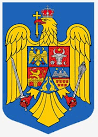 

    
CERTIFICAT  DE AGREARE 
   Nr. ......../...............Unitatea ..............................................., cu  punctul de lucru în ..................................... str. ...................................... nr. ........., judeţul .........................., este agreată să efectueze examinări medicale/psihologice pentru personalul cu atribuţii în siguranţa transporturilor.Prezentul certificat este valabil 5 ani, cu viza anuală.Ministrul Transporturilorși Infrastructuriiverso – Vize anualeAnexa nr. 5.10Unitatea medicală/ psihologică…………………………Sediu ……………………………………………………CUI……………………………………………………...Tel./fax………………………………………………….E-mail………………………………………………….DECLARAȚIESubsemnatul(a)......................................................................................................................................,reprezentant legal al unității specializate medicale / psihologice.............................................................................................................................................,legitimat cu BI/CI seria ................., nr. ........................., cu sediul în județul ....................., localitatea ..............................., str. ..............................., nr. .........., bl. ............., sc. .........., ap. .........., telefon ...................................., fax ......................................., adresa de e-mail .............................., cunoscând că falsul în declaraţii se pedepseşte conform legii, sub sancțiunea faptelor prevăzute și pedepsite la art.326 din Codul penal, privitoare la falsul în declarații, precum și la art.323 și 244 din Codul penal privind infracțiunile de uz de fals și înșelăciune, declar pe propria răspundere că unitatea specializată medicală / psihologică...................................................................................... îşi menţine condiţiile iniţiale de agreare, în conformitate cu dispozițiile art.3 și art.4 din OMTI nr……../…………… privind examinarea medicală și psihologică a personalului din transporturi cu atribuții în siguranța transporturilor pe toată durata valabilităţii certificatului de agreare.Totodată declar că pe durata valabilităţii Certificatului de agreare cu nr………../……………..:au intervenit schimbări cu privire la componenţa comisiei de examinare probate prin  numărul de confirmare a adreselor de modificare, atașate prezentei ……………./……………….nu au intervenit schimbări cu privire la componenţa comisiei de examinare.Data:								Nume și prenume reprezentant legal								Semnătura     Anexa nr. 5.11Unitatea medicală/ psihologică…………………………Sediu ……………………………………………………CUI……………………………………………………...Tel./fax………………………………………………….E-mail………………………………………………….DECLARAȚIESubsemnatul(a)......................................................................................................................................,reprezentant legal al unității specializate medicale / psihologice.............................................................................................................................................,legitimat cu BI/CI seria ................., nr. ........................., cu sediul în județul ....................., localitatea ..............................., str. ..............................., nr. .........., bl. ............., sc. .........., ap. .........., telefon ...................................., fax ......................................., adresa de e-mail .............................., cunoscând că falsul în declaraţii se pedepseşte conform legii, sub sancțiunea faptelor prevăzute și pedepsite la art.326 din Codul penal, privitoare la falsul în declarații, precum și la art.323 și 244 din Codul penal privind infracțiunile de uz de fals și înșelăciune, declar pe propria răspundere că:                                                                                                                      pentru pentru examinarea medicală se alocă un timp mediu/consultaţie de 15 minute, iar pentru examinarea psihologică un timp mediu/examinare de 75 de minute, conform timpului standard prevăzut de legislaţia în domeniu; este afişat la loc vizibil a programul de lucru destinat activităţilor de examinare medicală şi/sau psihologică pentru personalul din transporturi cu atribuţii în siguranţa transporturilor;există şi se completeză zilnic şi corect evidenţele obligatorii, inclusiv registrul unic de evidenţă a examinărilor, cu rubricile: număr curent, numele şi prenumele persoanei cu atribuţii în siguranţa transporturilor, codul numeric personal, motivul examinării (angajare, control periodic, schimbare în funcţie), modul de transport pentru care se solicită avizul, numărul dosarului personal de siguranţa transporturilor sau al caietului psihologic, persoana juridică angajatoare (adresa angajatorului sau a punctului de lucru), funcţia din siguranţa transporturilor, numărul avizului obţinut şi rezultatul examinării, data eliberării avizului; în cazul unui aviz de inaptitudine se va menţiona motivul inaptitudinii (temporară sau cu restricţie) precum şi data reprogramării pentru reevaluarea medicală/psihologică a persoanei; se păstrează pentru minim 5 ani dosarul cu toate documentele medicale şi psihologice ce au stat la baza emiterii avizului pentru toate modurile de transport, cu excepţia celui naval pentru care durata de păstrare este de 6 ani, conform reglementărilor Uniunii Europene; se întocmește documentaţia de examinare corect şi complet şi se eliberează avizul/certificatul medical (pentru transportul maritim) în conformitate cu prevederile legale în vigoare;se transmite Direcției Medicale din Ministerul Transporturilor și Infrastructurii până în data de 10 a lunii următoare, în format electronic, raportul lunar privind activitatea desfăşurată, asumat prin semnătura electronică extinsă/ calificată, care conţine următoarele informaţii:numărul total de examinări; numărul de examinări pe fiecare mod de transport; numărul de examinări pe tipuri (şcolarizare, angajare, schimbarea funcţiei, examinare periodică); numărul persoanelor decarate inapte, cu precizarea specialităţii medicale care l-a declarat inapt şi a modului de transport, numărul de avize restrictive, cu precizarea specialităţii medicale care l-a declarat apt cu restricţii şi a  modului de transport;  - sunt afişate la loc vizibil a tarifele practicate;- este afișat la loc vizibil a Certificatul de agreare.  Data:								Nume și prenume reprezentant legal								SemnăturaAnexa nr.6Norme privind procedura de control la unităţile medicale şi/sau psihologice, agreate să efectueze examinarea personalului cu atribuţii în siguranţa transporturilor, precum şi persoanele desemnate să efectueze controlulArt.1. Prezentele norme stabilesc cadrul metodologic de desfăşurare a activităţii de control la unităţile medicale şi/sau psihologice, agreate să efectueze examinarea personalului cu atribuţii în siguranţa transporturilor.Art.2. (1) Tipurile de control care fac obiectul prezentelor norme sunt controlul operativ şi controlul inopinat, pentru situaţii justificate, dispuse de conducerea Ministerului Transporturilor și Infrastructurii, privind menţinerea condiţiilor de agreare şi a respectării reglementărilor legale privind efectuarea examinărilor medicale şi/sau psihologice pentru persoanele cu atribuții în siguranţa transporturilor.	(2) Controlul operativ este un control neplanificat în vederea stabilirii existenţei ori inexistenţei unor încălcări ale reglementărilor legale aplicabile privind menţinerea condiţiilor de agreare şi a respectării dispozițiilor legale privind efectuarea examinărilor medicale şi/sau psihologice pentru persoanele cu atribuții în siguranţa transporturilor; se dispune de conducerea Ministerului Transporturilor și Infrastructurii şi se caracterizează prin rapiditate, rigoare şi eficienţă. Controlul operativ este demarat în urma constatărilor/verificărilor proprii ale documentelor/datelor transmise de către unităţile medicale şi/sau psihologice agreate.	(3) Controlul inopinat constă în verificarea punctuală a unei stări, situaţii sau consecinţe determinate de încălcarea directă de către unităţile medicale şi/sau psihologice agreate a prevederilor legale prevăzute în prezentul ordin privind examinarea medicală și psihologică a personalului din transporturi cu atribuții în siguranța transporturilor. Controlul inopinat este un control impus, de regulă, de o reclamaţie, sesizare, petiţie provenită de la un partener din sistem, mass-media ori de la alte autorităţi sau din dispoziţia conducerii Ministerului Transporturilor și Infrastructurii.	(4) Dispoziţia de serviciu întocmită în baza Notei întocmite de personalul din cadrul Direcției Medicale care va forma echipa de control și aprobate de către conducerea Ministerului Transporturilor și Infrastructurii reprezintă mandatul de intervenţie în baza căruia se va desfășura activitatea de control. În dispoziţia de serviciu se vor preciza următoarele date obligatorii:temeiul legal şi administrativ al efectuării controlului;perioada în care se desfăşoară controlul;perioada supusă controlului;unitatea medicală şi/sau psihologică agreată ce urmează să fie controlată;echipa de control; în echipa de control nu va fi desemnat personalul din cadrul Direcției Medicale care a făcut parte din comisia de verificare, constituită conform prevederilor art.5, alin.(4) din Anexa 1;persoana din cadrul echipei desemnată să coordoneze acţiunea de control.(5) Coordonatorul echipei va asigura repartizarea sarcinilor între membrii echipei şi va urmări ca acţiunea de control să se desfăşoare conform prevederilor legale în vigoare.(6) Membrii echipei de control vor urma dispoziţiile coordonatorului echipei, cu respectarea prevederilor legale în vigoare.(7) Fiecare membru al echipei răspunde conform prevederilor legale în vigoare de propriile acţiuni din timpul controlului.Art.3. În activitatea de control, membrii echipei de control vor utiliza tehnicile și formularele de control specifice pentru atingerea obiectivelor. Principalele tehnici şi formulare utilizate sunt:1. tehnici:a) verificarea - reprezintă tehnica de control cel mai frecvent utilizată. Verificarea poate avea ca scop identificarea unor elemente, respectarea unor reguli sau calcularea unor indicatori;b) observarea directă - constă în urmărirea, la faţa locului, a derulării unei activităţi. În activitatea de control, această tehnică este utilizată pentru urmărirea respectării conformităţii şi regularităţii;c) analiza - constă în identificarea tuturor factorilor componenţi ai unei activităţi sau proces şi evaluarea lor, pe criterii de regularitate şi conformitate;d) dialogul - constă în discuţii purtate cu personalul cu responsabilităţi în funcţie de tematică al unităţii medicale şi/sau psihologice controlate în vederea obţinerii de informaţii pentru atingerea obiectivelor din tematica de control.2. formulare:a) procesul-verbal de constatare - este un document în care se consemnează constatările echipei de control şi trebuie întocmit obligatoriu în cadrul acţiunilor de control efectuate asupra unităţilor medicale şi/sau psihologice. Modelul de întocmire şi înregistrare este prevăzut în Anexa nr. 6.1. Echipa de control va prezenta conducerii unităţii medicale şi/sau psihologice controlate constatările acţiunii de control şi va face înregistrarea procesului-verbal de constatare potrivit prevederilor legale în vigoare;b) nota de relaţii - este un document prin care se solicită de la o persoană din cadrul unităţii medicale şi/sau psihologice controlate informaţii privind aspecte constatate de echipa de control. Nota de relaţii poate fi utilizată atunci când o persoană are atribuţii şi responsabilităţi legate de obiectivele controlate sau echipa de control are nevoie de informaţii şi probe suplimentare pentru clarificarea unor aspecte constatate. Modelul notei de relații este prezentat în Anexa nr. 6.2;c) raportul de control - se întocmeşte în două exemplare, în original, în termenul maxim de 15 zile lucrătoare de la finalizarea efectuării controlului, în funcţie de complexitatea acţiunii de control, şi se supune avizării conducătorului Direcției Medicale, şi, ulterior, aprobării conducerii Ministerului Transporturilor și Infrastructurii. Modelul raportului de control este prezentat în Anexa nr. 6.3.Art.4. Etapele urmărite în atingerea unui obiectiv de control sunt:a) analiza preliminară - constă în studierea unităţii medicale şi/sau psihologice controlate prin prisma activităţii desfăşurate, a raportului cu Direcția Medicală din cadrul Ministerul Transporturilor și Infrastructurii şi a obligaţiilor legale ale acesteia conferite de agreare;b) documentarea - se face de către echipa de control la nivelul Direcției Medicale din cadrul Ministerul Transporturilor și Infrastructurii, în vederea pregătirii acţiunii de control, şi la nivelul unităţii medicale şi/sau psihologice controlate, prin utilizarea tehnicilor şi instrumentelor de control adecvate;c) solicitarea de informaţii suplimentare - se face la nivelul unităţii medicale şi/sau psihologice controlate, în cazul în care informaţiile şi probele obţinute nu sunt suficiente sau irefutabile;d) elaborarea concluziilor - se face la sfârşitul acţiunii de control. Echipa de control va solicita copii de pe toate documentele pe care le consideră necesare pentru susţinerea constatărilor şi concluziilor. Copiile vor fi semnate pentru conformitate de de reprezentantul legal al unităţii medicale şi/sau psihologice controlate. Documentele în original întocmite la solicitarea echipei de control vor fi semnate de persoanele care le-au întocmit şi avizat, după caz, şi de reprezentantul legal al unităţii medicale şi/sau psihologice controlate.Art.5.	(1) Valorificarea acţiunilor de control se face prin întocmirea de către echipa de control a unui raport de control. Raportul de control va fi semnat pe fiecare pagină de membrii echipei de control.	(2) În termenul maxim de 15 zile lucrătoare de la finalizarea efectuării controlului, în funcţie de complexitatea acţiunii de control, se supune avizării conducătorului Direcției Medicale, şi, ulterior, aprobării conducerii Ministerului Transporturilor și Infrastructurii. Conducerea Ministerului Transporturilor și Infrastructurii poate aproba prelungirea termenului de finalizare a raportului de control, cu respectarea prevederilor legale privind termenele de aplicare a unor sancţiuni. Aceste situaţii vor fi menţionate în textul raportului.	(3) Raportul de control va fi structurat pe următoarele secţiuni:a) raportul de control şi adresa de înaintare a acestuia spre aprobare, precum şi corespondenţa ulterioară legată de acesta cu unitatea medicală şi/sau psihologică controlată;b) documentele administrative care au stat la baza efectuării acţiunii de control (ordin/dispoziţie de serviciu, referat de justificare, sesizări, petiţii, reclamaţii etc.) şi opisul anexelor în care vor fi consemnate toate documentele cu denumirea şi numărul de pagini corespunzătoare;c) documentele-anexă la raportul de control. Această secţiune va conţine numai documentele probante pentru constatările şi măsurile corespunzătoare propuse. Acestea vor fi numerotate fiecare în parte și vor fi ștampilate și semnate pentru conformitate de reprezentantul legal al unității medicale şi/sau psihologice controlate și/sau semnate de persoanele care le-au întocmit şi avizat, şi de reprezentantul legal al unității medicale şi/sau psihologice, după caz.	(4) La întocmirea raportului de control se vor respecta următoarele reguli:a) constatările acţiunii de control vor fi consemnate succint, cu trimitere la anexe acolo unde este cazul. Vor fi consemnate numai iregularităţile şi/sau disfuncţionalităţile pe care echipa de control le-a constatat. Pentru fiecare dintre acestea se va menţiona actul normativ sau administrativ care nu a fost respectat ori a fost încălcat, precizându-se în scris textul normei corespunzătoare;b) concluziile vor fi exprimate în funcţie de constatări şi vor fi sinteza acestora;c) măsurile/sancțiunile propuse trebuie să fie în concordanţă cu prevederile legale în vigoare. De asemenea, acestea trebuie să fie în concordanţă cu constatările şi concluziile din raport. 	(5) Raportul de control întocmit în conformitate cu Anexa nr. 6.3 din prezentele norme se transmite unității medicale şi/sau psihologice controlate după aprobarea de către conducerea Ministerului Transporturilor și Infrastructurii. În cazul în care acţiunea de control a vizat mai multe unității medicale şi/sau psihologice, acestora li se va transmite numai partea din raportul de control care le vizează în mod direct. În cazul în care pentru o unitate medicală şi/sau psihologică controlată nu s-au dispus măsuri/sancțiuni, acesteia i se comunică numai acest fapt, printr-o adresă scrisă.	(6) Raportul de control întocmit în conformitate cu prevederile prezentelor norme poate fi contestat în condiţiile legii, iar contestaţia se depune la sediul Ministerului Transporturilor și Infrastructurii, în termen de maxim 15 zile de la data comunicării.	(7) Contestaţiile se soluţionează, la nivelul Direcției Medicale din cadrul Ministerului Transporturilor și Infrastructurii, de către o comisie de soluţionare a contestaţiilor constituită prin ordin/decizie a conducerii ministerului.	(8) Comisia de soluţionare a contestaţiilor se constituie din personalul Direcției Medicale, cu participarea experţilor cooptaţi din alte structuri de specialitate ale ministerului.	(9) Contestaţiile formulate se soluţionează în termen de maxim 30 de zile de la data înregistrării acestora la sediul Ministerului Transporturilor și Infrastructurii.Art.6. În cazul în care în cadrul acţiunilor de control se constată fapte a căror cercetare nu este de competenţa Ministerului Transporturilor și Infrastructurii, echipa de control va consemna cele constatate în Raportul de control şi va sesiza autorităţile şi/sau organele abilitate (competente).Art.7. Activitatea de control se realizează în următoarele etape:prezentarea iniţială a acţiunii de control, în cadrul căreia reprezentantului legal al unității medicale şi/sau psihologice controlate i se comunică: a1) echipa de control; a2) obiectivele avute în vedere; a3) perioada preconizată de desfăşurare, sub rezerva prelungirii acesteia din motive obiective, în raport cu natura sau caracterul unor constatări care impun o astfel de prelungire;controlul propriu-zis, care se execută prin verificarea concretă a existenţei conformităţii documentelor/ dotărilor/ operaţiunilor şi/sau serviciilor, pe bază de documente, observare şi raţionament, prin utilizarea tehnicilor şi instrumentelor specifice;finalizarea acţiunii de control, materializată în constatări concrete ale faptelor în legătură cu fiecare dintre obiectivele avute în vedere şi aplicarea de măsuri/ sancţiuni, în condiţiile prezentelor norme; valorificarea actelor de control. Actele de control încheiate în urma finalizării acţiunii de control, pentru a-şi produce efectele, urmează să fie valorificate prin punerea în aplicare a măsurilor/sancțiunulor stabilite. Art.8. Pentru pagubele cauzate în activitatea de control, ca urmare a neîndeplinirii sau îndeplinirii necorespunzătoare a atribuţiilor, personalul desemnat să facă parte din echipa de control răspunde potrivit dispoziţiilor legale în vigoare.Art.9.	(1) Personalul desemnat să facă parte din echipele de control exercită prerogativele de putere publică pentru realizarea atribuţiilor în conformitate cu dispoziţiile cuprinse în actele normative de organizare şi funcţionare proprii, în legislaţia generală sau specială aplicabilă şi cu principiile şi normele stabilite prin prezentul ordin.(2) Personalul care efectuează activităţi de control trebuie să aibă o atitudine imparţială, să nu aibă prejudecăţi şi să nu se afle în conflict de interese.(3) Personalul care efectuează activităţi de control trebuie să îşi îndeplinească atribuţiile în mod obiectiv şi independent, cu profesionalism şi integritate, potrivit prezentelor norme specifice activităţii de control.(4) Nu pot fi desemnate să efectueze acţiuni de control persoane care au făcut parte din comisia de verificare, constituită conform prevederilor art.5, alin.(4) din Anexa 5 sau care sunt soţi, rude sau afini până la gradul al patrulea inclusiv cu reprezentantul legal al  unităţii medicale şi/sau psihologice controlate ori cu membrii asociați ai organului de conducere al acestora.(5) În echipele de control nu pot fi nominalizate persoane care au lucrat în unităţile medicale şi/sau psihologice controlate. Această interdicţie se poate ridica după trecerea unei perioade de 5 ani.	(6) Persoanele desemnate în echipele de control au obligaţia, la începerea acţiunii, să prezinte reprezentantului legal al unităţii medicale şi/sau psihologice controlate ordinul/decizia/dispoziția de serviciu în vederea efectuării controlului.	(7) Persoanele desemnate în echipele de control au obligația să se documenteze asupra activităţii unităţii medicale şi/sau psihologice controlate, să obţină date relevante despre existenţa conformităţii documentelor/ dotărilor/ operaţiunilor şi/sau serviciilor, să solicite sau, după caz, să li se prezinte înscrisuri, copii şi orice alte documente care au legătură cu controlul.	(8) Persoanele desemnate în echipele de control sunt obligate să păstreze confidenţialitatea documentelor, materialelor şi altor înscrisuri de care au cunoştinţă în timpul desfăşurării controlului.	(9) Pentru clarificarea unor probleme specifice care presupun cunoştinţe de specialitate din diverse domenii de activitate (tehnic, tehnologic, juridic şi altele asemenea), persoanele desemnate în echipele de control pot cere sprijinul unor specialişti din cadrul structurilor de specialitate ale Ministerului Transporturilor și Infrastructurii.	(10) Persoanele desemnate în echipele de control au dreptul să solicite reprezentantului legal al unității medicale şi/sau psihologice controlate înscrisurile, documentele sau materialele care conţin date relevante în legătură cu obiectul controlului şi să ceară să i se pună la dispoziţie copii ale acestora, pentru fundamentarea constatărilor şi măsurilor dispuse.	(11) Încălcarea dispoziţiilor legale şi a prevederilor prezentului ordin de către persoanele desemnate în echipele de control angajează răspunderea juridică, în condiţiile legii, cu privire la fapte care au legătură cu exercitarea acţiunii de control.	(12) Persoanele desemnate în echipele de control pot fi făcute răspunzătoare de fapte privind încălcarea prezentului ordin numai dacă acestea sunt comise în activitatea de control propriu-zisă.Art.10. În cazul în care în cadrul acţiunilor de control se constată fapte a căror cercetare nu este de competenţa Ministerului Transporturilor și Infrastructurii sau constată declararea necorespunzătoare a adevărului cu privire la oricare dintre elementele pe care le cuprind declarațiiile pe proprie răspundere din dosarul de agreare/ avizare, echipele de control vor consemna cele constatate şi vor sesiza autorităţile şi/sau organele abilitate (competente).Anexa nr. 6.1  
PROCES-VERBAL DE CONSTATARESubsemnaţii:    1.____________________________________________________________________________   2. ____________________________________________________________________________membrii echipei de control, reprezentanţi ai Ministerului Transporturilor și Infrastructuriiîn baza (temeiul legal)_____________________________________________________şi a Ordinului/Dispoziţiei nr. _____ din __________, am efectuat în perioada _________ o acţiune de control la (datele de identificare ale unității medicale și/sau psihologice controlate)_______________________________________________________________________Perioada controlată _______________________________________________________________Documente şi operaţiuni controlate:I.Verificarea menţinerii condiţiilor care au stat la baza agreării privind efectuarea examinărilor medicale şi/sau psihologice pentru persoanele cu atribuții în siguranţa transporturilor:menţinerea condiţiilor de spaţiu/ autorizaţii de funcţionare  [ ] Da     	[ ] Nu    	 [ ] Nu este cazul________________________________________________________________________________________________________________________________________________________________ menţinerea resurselor umane      [ ] Da	            [ ] Nu    ________________________________________________________________________________________________________________________________________________________________ menţinerea condiţiilor de dotare cu aparatură	         [ ] Da	            [ ] Nu    ________________________________________________________________________________________________________________________________________________________________II. Verificarea desfăşurării activităţii de examinare medicală/psihologică:1)  programul de lucru destinat activităţilor de examinare medicală şi/sau psihologică pentru personalul din transporturi cu atribuţii în siguranţa transporturilor este afişat la loc vizibil         	[ ] Da	            [ ] Nu       2)  tarifele practicate şi certificatul de agreare sunt afişate la loc vizibil        	[ ] Da	            [ ] Nu       3) există un registru unic de evidenţă al examinărilor în siguranţa transporturilor           [ ] Da	            [ ] Nu           4) sunt respectate numărul de examinări/zi            [ ] Da	            [ ] Nu           5) fişele de examinare medicală sunt întocmite conform prevederilor legale în vigoare        	[ ] Da     	[ ] Nu    	 [ ] Nu este cazul____________________________________________________________________________6)  caietele de examinare psihologică sunt întocmite conform prevederilor legale în vigoare	[ ] Da     	[ ] Nu    	 [ ] Nu este cazul________________________________________________________________________________7) avizele  medicale eliberate sunt întocmite conform prevederilor legale în vigoare	[ ] Da     	[ ] Nu    	 [ ] Nu este cazul 8) avizele  psihologice eliberate sunt întocmite conform prevederilor legale în vigoare	[ ] Da     	[ ] Nu    	 [ ] Nu este cazul________________________________________________________________________________9) a fost solicitată persoanelor examinate o declaraţie pe propria răspundere din care să reiasă faptul că nu au mai fost examinate medical /psihologic la o altă unitate pentru funcţia pentru care solicită examinarea        	[ ] Da     	[ ] Nu    	 [ ] Nu este cazul________________________________________________________________________________10) chestionarul stare de sănătate este completat şi anexat fişei de examinare medicală:	[ ] Da     	[ ] Nu    	 [ ] Nu este cazul________________________________________________________________________________  11) au fost raportate lunar, numărul examinărilor medicale/psihologice de siguranţa transporturilor efectuate, la Direcția Medicală din cadrul Ministerului Transporturilor și Infrastructurii         	[ ] Da     	[ ] Nu    	 [ ] Nu este cazul________________________________________________________________________________12) în cazul persoanelor declarate inapte, a fost efectuată raportarea în termen atât la Direcția Medicală din cadrul Ministerului Transporturilor și Infrastructurii cât și la medicul de familie care a eliberat adeverința medicală de boli cronice	[ ] Da     	[ ] Nu    	 [ ] Nu este cazul________________________________________________________________________________________________________________________________________________________________În urma efectuării controlului, cu rezerva că responsabilitatea pentru veridicitatea înscrisurilor şi a documentelor anexate la prezentul proces-verbal de constatare revine domnului/ doamnei__________________, reprezentantul legal al__________________, echipa de control face următoarele CONSTATĂRI:________________________________________________________________________________________________________________________________________________________________Observaţii:La terminarea controlului au fost restituite toate actele şi documentele puse la dispoziţia echipei de control, excepţie făcând documentele întocmite la solicitarea echipei de control şi copiile conforme cu originalul după documentele verificate, asumate prin semnătură şi ştampilă de reprezentantul legal al unității controlate.Prezentul proces-verbal de constatare a fost întocmit în două exemplare, dintre care unul rămâne la   _______________________________________________________________(unitatea controlată).Împotriva procesului-verbal de constatare se poate face contestație în termen de maxim 15 zile de la data comunicării, în conformitate cu normele legale în vigoare.SemnăturiMembrii echipei de control	                                  Reprezentantul legal al unităţiiNumele şi prenumele  	Semnătura                       Numele şi prenumele       Semnătura1. ______________________________2. ______________________________                    __________________________________Anexa nr. 6.2NOTĂ DE RELAŢIISubsemnaţii:    1.____________________________________________________________________________   2. ____________________________________________________________________________membrii echipei de control, reprezentanţi ai Ministerului Transporturilor și Infrastructuriiîn baza (temeiul legal)_____________________________________________________şi a Ordinului/Dispoziţiei nr. _____ din __________, aflați în control la (datele de identificare ale unității medicale și/sau psihologice controlate)_________________________________________solicităm de la____________________(persoana chestionată – numele, prenumele și funcția deținută în cadrul unității controlate) răspunsuri/ precizări la următoarele:1._______________________________________________________________________________2._______________________________________________________________________________3._______________________________________________________________________________4._______________________________________________________________________________n._______________________________________________________________________________Dacă mai aveți ceva de adaugat:________________________________________________________________________________________________________________________________________________________________Termen:_____________________(data şi ora)    Răspunsurile vor fi formulate în scris, în două exemplare. La răspunsuri vă rugăm să anexaţi copii conforme de pe documente care să vă susţină afirmaţiile. Răspunsurile împreună cu anexele vor fi numerotate şi semnate pe fiecare pagină de dumneavoastră şi de membrii echipei de control.    Atât prezenta notă de relaţii, cât şi răspunsul dumneavoastră sunt documente confidenţiale.          Echipa de control(nume și prenume)								Am primit nota de relații_____________________________					(numele, prenumele și funcția)_____________________________					________________________									Data și ora_______________Anexa nr. 6.3APROBAT---------------------------------Ministrul Transporturilor și InfrastructuriiAVIZAT-------------------------------Director Direcția MedicalăRAPORT DE CONTROLSubsemnaţii, ......................................................................................................, membrii echipei de control a Ministerului Transporturilor și Infrastructurii, în baza ……………..... (temeiul legal) şi a Ordinului/Dispoziţiei nr. ..... din ........., am efectuat în perioada .......... o acţiune de control la ............ (denumirea și datele de identificare ale unității medicale și/sau psihologice controlate).TEMATICA ACŢIUNII DE CONTROL:1. ............................................................;2. ............................................................;3. ............................................................;n. ........................................................... .Perioada controlată ............................... .Documente şi operaţiuni controlate:.................................................................................................... .Pentru perioada verificată, conducerea unității medicale și/sau psihologice controlate…………… .......... a fost asigurată de:...................................................................................................................... .În urma efectuării controlului, cu rezerva că responsabilitatea pentru veridicitatea înscrisurilor şi a documentelor anexate la raport revine reprezentantului legal al unității medicale și/sau psihologice controlate, domnul/ doamna ..............................., echipa de control face următoarele: CONSTATĂRI:1. Obiectivul 1 ...............................................;2. Obiectivul 2 ...............................................;3. Obiectivul 3 ...............................................;n. Obiectivul n .............................................. .CONCLUZII:1. Obiectivul 1 ...............................................;2. Obiectivul 2 ...............................................;3. Obiectivul 3 ...............................................;n. Obiectivul n .............................................. .MĂSURI:1. Obiectivul 1 ...............................................;2. Obiectivul 2 ...............................................;3. Obiectivul 3 ...............................................;n. Obiectivul n .............................................. .Domnul/ Doamna…………………, în calitate de reprezentant legal al……………………….             (denumirea unității medicale și/sau psihologice controlate) va raporta stadiul implementării măsurilor şi îl va prezenta către Direcția Medicală din cadrul Ministerului Transporturilor și Infrastructurii, în termen de 5 de zile calendaristice de la primirea prezentului raport de control.Prezentul raport de control poate fi contestat în condiţiile legii, iar contestaţia se depune la sediul Ministerului Transporturilor și Infrastructurii în termen de maxim 15 zile de la data comunicării.Membrii echipei de control	                                  Numele şi prenumele/ Semnătura1. ______________________________2. ______________________________ Anexa nr.7TARIFE pentru verificarea unităţilor specializate medicale şi/ sau psihologice în vederea agreării de către Ministerul Transporturilor și Infrastructurii pentru a examina personalul cu atribuţii în siguranţa transporturilor, pentru viza anuală, precum şi pentru eliberarea unui duplicat al certificatului de agreare Art.1. Tarifele pentru verificarea unităţilor specializate medicale şi/sau psihologice în vederea agreării de către Ministerul Transporturilor și Infrastructurii pentru a examina personalul cu atribuţii în siguranţa transporturilor, precum şi pentru viza anuală se achită la depunerea solicitării în vederea verificării, pentru sediu social/fiecare punct de lucru în care se desfăşoară activitatea de examinare a personalului cu atribuţii în siguranţa transporturilor.Art. 2. În cazul distrugerii sau pierderii certificatului de agreare reprezentatul legal al unității medicale/psihologice va adresa o solicitare scrisă către Direcția Medicală din cadrul Ministerului Transporturilor și Infrastructurii care va fi însoțită de dovada plății tarifului pentru eliberarea duplicatului, precum și dovada declarării nulitaţii certificatului de agreare.Art. 3. Tarifele prevăzute la art.1, se plătesc în lei, în contul RO58TREZ7005032XXX001068, ATCP Municipiul Bucureşti, C.I.F.13633330, deschis pentru titularul Ministerul Transporturilor și Infrastructurii.Art. 4.  Cuantumul tarifelor precizate la art.1 sunt următoarele:Art. 5. Tarifele prevăzute la art. 4 se plătesc în lei şi se actualizează anual prin ordin al Ministrului Transporturilor și Infrastructurii.                                                                                                                              Anexa nr.8Norme privind procedura de aplicare a sancţiunilor administrative de suspendare sau retragere a certificatului de agreare, în cazul constatării nerespectării criteriilor şi condiţiilor privind acordarea acestuiaArt.1. În cazul nerespectării prevederilor legale privind examinarea medicală şi/sau psihologică a personalului cu atribuţii în siguranţa transporturilor, Direcția Medicală din cadrul Ministerului Transporturilor și Infrastructurii în baza controalelor efectuate, propune conducerii ministerului, următoarele sancţiuni administrative:avertisment;suspendarea certificatului de agreare pe o perioadă de 30 de zile sau 90 de zile;retragerea  certificatului de agreare pentru o perioadă de 2 ani sau 4 ani.Art.2. Sancţiunea “avertisment” se aplică pentru nerespectarea următoarelor prevederi legale:afişarea la loc vizibil a programului de lucru destinat activităţilor de examinare medicală şi psihologică pentru personalul din transporturi cu atribuţii în siguranţa transporturilor; afişarea la loc vizibil a tarifelor practicate; afişarea la loc vizibil a certificatului de agreare;Remedierea în termen a neregulilor constatate se efectuează în cel mult 5 zile.Art.3. Suspendarea certificatului de agreare pe o perioadă de 30 de zile se aplică pentru nerespectarea următoarelor prevederi legale:comunicarea în scris a avizelor medicale şi/sau psihologice de inaptititudine, atât persoanelor examinate cât şi angajatorilor acestora, precum şi medicului de familie care a eliberat adeverința de boli cronice (pentru avizele medicale) şi autorităţii de control din domeniul transporturilor;raportarea lunară a numărului de examinări medicale şi/ sau psihologice de siguranţa transporturilor efectuate de unitatea medicală/psihologică agreată, la Direcția Medicală din cadrul Ministerului Transporturilor și Infrastructurii;funcționarea unei unităţi medicale şi/sau psihologice agreate fără semnătura electronică extinsă/ calificată a reprezentantului legal al unității;funcționarea unei unităţi medicale şi/sau psihologice agreate fără asigurare de răspundere civilă în domeniul medical pentru unitățile medicale și fără asigurare pentru răspunderea profesională pentru unitățile psihologice sau cu asigurare civilă în domeniul medical/ asigurare pentru răspunderea profesională expirate;neremedierea în termen a neregulilor constatate, precum şi nerespectarea prevederilor art.2, lit.a), b, c).transmiterea solicitării de avizare anuală către Direcția Medicală din cadrul Ministerului Transporturilor și Infrastructurii cu cel puţin de 60 de zile înainte de expirare.Art.4. Suspendarea certificatului de agreare pe o perioadă de 90 de zile se aplică pentru nerespectarea următoarelor prevederi legale:deţinerea şi completarea corectă şi la zi a registrului unic de evidenţă a examinărilor medicale şi/sau psihologice; deţinerea de către unitatea medicală/psihologică agreată a ştampilei cu tuş şi timbru sec pentru aplicare pe avizele medicale/psihologice emise;modificarea programului de lucru al comisiei medicale/psihologice fără acordul scris al Direcției Medicale din Ministerul Transporturilor și Infrastructurii;păstrarea dosarului cu toate documentele medicale şi psihologice ce au stat la baza emiterii avizului de către unitatea medicală/psihologică, într-o arhivă , minimum 5 ani, cu excepţia celor eliberate pentru transportul naval/maritim, care se vor păstra 6 ani;funcţionarea unei unităţi medicale şi/sau psihologice agreate fără viză anuală în termen;funcționarea unei unităţi medicale şi/sau psihologice agreate fără implementarea un sistem de management al calității în conformitate cu standardul SR EN ISO 9001/2008 sau alt standard adoptat în România.dacă din motive imputabile unităţii specializate medicale şi/sau psihologice agreate aceasta îşi întrerupe activitatea pe o perioadă mai mare de 30 de zile calendaristice, fără a notifica acest lucru în scris Direcției Medicale din Ministerul Transporturilor și Infrastructurii;neremedierea în termen a neregulilor constatate care au fost sancţionate conform art.3, lit.a), b), c), d), e) și f).Art.5. Certificatul de agreare se retrage pe o perioadă de 2 ani în următoarele condiţii: nealocarea unui timp de /consultaţie de minimum 15 minute pentru  examinarea medicală,  sau a unui timp de /examinare de 75 de minute pentru examinarea psihologică, conform timpului standard prevăzut de legislaţia în domeniu; neîntocmirea documentaţiei de examinare corect şi complet; neeliberarea avizului medical/psihologic în conformitate cu prevederile legale în vigoare; funcționarea unei unităţi medicale fără certificate de garanție pentru aparatele noi;funcționarea unei unităţi medicale fără asigurarea mentenanţei şi întreţinerii aparatelor din laboratoarele de investigaţii medicale paraclinice - analize medicale de laborator conform specificaţiilor tehnice, cu firme avizate în conformitate cu prevederile legale în vigoare: contract de service care să includă verificările periodice conform normelor producătorului aparatului, încheiat cu un furnizor avizat de Agenţia Naţională a Medicamentului şi a Dispozitivelor Medicale din România (ANMDMR), conform prevederilor legale în vigoare, pentru aparatele ieşite din perioada de garanţie (aparate achiziționate de nou) şi valabil pe perioada de agreare/ avizare;funcționarea unei unităţi medicale fără Avizul de utilizare, emis de ANMDMR, pentru aparatura second-hand din dotare;funcționarea unei unităţi medicale fără Declaraţie de conformitate pentru aparatele refurbișate pentru care s-a aplicat un nou marcaj CE;refuzul de a pune la dispoziţia personalului din cadrul Direcţiei Medicale din Ministerul Transporturilor și Infrastructurii a documentelor solicitate; nesolicitarea declaraţiei pe propria răspundere a persoanelor examinate din care să reiasă faptul că nu au mai fost examinate medical/ psihologic la o altă unitate pentru funcţia pentru care solicită examinarea; desfăşurarea activităţii medicale a membrilor Comisiei de examinare medicală pentru siguranţa transporturilor într-un alt program decât cel asumat prin declarațiile pe proprie răspundere, nominale privind programul acestora de activitate, vizate de Casele Județene de Asigurări de Sănătate,a Municipiului București sau Casa Asigurărilor de Sănătate a Apărării, Ordinii Publice, Siguranței Naționale și Autorității Judecătorești, după caz;înlocuirea medicilor din comisie şi/sau a psihologilor sau completarea comisiei psihologice desemnată la agreare să efectueze examinările medicale şi/sau psihologice pentru siguranţa transporturilor, fără aprobarea Direcţiei Medicale din cadrul Ministerului Transporturilor și Infrastructurii, neremedierea în termen a neregulilor constatate care au fost sancţionate conform art.4, lit.a), b), c), d), e), g), f) și h).Art.6. Certificatul de agreare se retrage pe o perioadă de 4 ani în următoarele condiţii:neîndeplinirea criteriilor şi condiţiilor prevăzute la art.3 și art.4 din Anexa 5 a prezentului ordin, pentru obţinerea certificatului de agreare de către unităţile medicale/psihologice obligatoriu pe toată durata valabilităţii certificatului de agreare; ridicarea/ retragerea/ suspendarea/ anularea de către organele în drept a autorizaţiei sanitare de funcţionare, a autorizaţiei sanitare de funcţionare a punctelor externe de recoltare din structura laboratorului pentru uitățile medicale — analize de laborator, autorizaţiei pentru activitatea de transport al probelor biologice recoltate în punctele externe de recoltare a punctelor externe de recoltare din structura laboratorului sau desfășurarea activității de transport al probelor biologice recoltate în punctele externe de recoltare cu autorizaţii sanitare expirate; acordarea avizului medical şi/sau psihologic persoanelor cu atribuții în siguranţa transporturilor fără ca acestea să se înscrie în baremele aplicabile pe funcţii, sau eliberarea avizului medical şi/sau psihologic fără ca persoanele cu atribuțiii în siguranţa transporturilor să fie prezente la toate examinările medicale şi/sau psihologice prevăzute în bareme;lipsa solicitării de către unitatea medicală şi/sau psihologică de emitere a unui nou certificat în cazul modificării condiţiilor iniţiale care au stat la baza eliberării certificatului de agreare;desfăşurarea activităţii de examinare medicală şi/sau psihologică într-o altă locaţie decât cea pentru care s-a emis certificatul de agreare;Art.7. (1) Unitatea specializată medicală şi/sau psihologică sancţionată administrativ nu mai poate depune un nou dosar în vederea agreării, în nume propriu, iar asociaţii, administratorii sau reprezentanţii legali ai unităţilor medicale şi /sau psihologice sancţionate nu mai pot participa în nicio calitate într-o nouă societate/structură care să solicite agrearea, pentru perioada în care a fost aplicată sancţiunea.          (2) Pentru săvârşirea faptelor prevăzute la art. 4 lit.a) şi b) şi art. 5 lit.a) și j), membrul/membrii comisiei medicale specializate şi titularii de structură psihologică sau angajaţii acestora din unităţile sancţionate, nu pot participa ca titular, administrator, reprezentant legal, asociat sau salariat într-o nouă structură/ comisie medicală specializată sau psihologică, pe perioada sancţiunii dispuse/aplicate în conformitate cu prezentele norme.            (3) Unitatea specializată medicală şi/sau psihologică care emite avize medicale/psihologice fără să deţină certificat de agreare emis de către Ministerul Transporturilor și Infrastructurii se sancţionează cu interzicerea depunerii unei cereri de agreare pentru activitatea de examinare medicală/psihologică în siguranţa transporturilor timp de 5 ani.Art.8. Certificatul de agreare îşi pierde valabilitatea de drept, în condiţiile încetării activităţii unităţii specializate medicale şi/sau psihologice agreate, prin faliment, dizolvare, lichidare, desfiinţare sau schimbarea domeniului de activitate, după caz.Art.9. Unitatea specializată medicală şi/sau psihologică agreată are obligaţia să transmită certificatul de agreare, în original, reprezentanţilor Direcției Medicale din Ministerul Transporturilor și Infrastructurii ori de câte ori este solicitat, sub sancţiunea anulării lui.Nr. crt.Funcţia din siguranţa navigaţieiBareme utilizate la admiterea în şcoală şi debut în funcţieBareme utilizate la admiterea în şcoală şi debut în funcţieBareme utilizate la admiterea în şcoală şi debut în funcţieBareme utilizate la admiterea în şcoală şi debut în funcţieBareme utilizate  la controlul periodic, reangajare şi schimbarea în funcţieBareme utilizate  la controlul periodic, reangajare şi schimbarea în funcţieNr. crt.Funcţia din siguranţa navigaţieimedicalmedicalmedicalpsihologicmedicalpsihologicA. PERSONAL NAVIGANT MARITIM* A. PERSONAL NAVIGANT MARITIM* A. PERSONAL NAVIGANT MARITIM* A. PERSONAL NAVIGANT MARITIM* A. PERSONAL NAVIGANT MARITIM* A. PERSONAL NAVIGANT MARITIM* A. PERSONAL NAVIGANT MARITIM* A. PERSONAL NAVIGANT MARITIM* Comandant Comandant IIIIIIOfiţer de punte secund maritimOfiţer de punte secund maritimIIIIIIIOfiţer de punte maritimOfiţer de punte maritimIIIIIIIPersonal nebrevetat compartiment  punte Personal nebrevetat compartiment  punte IIIIIIIOfiţer mecanic maritimOfiţer mecanic maritimIIIIIIIOfiţer mecanic secund maritimOfiţer mecanic secund maritimIIIIIIIŞef mecanic maritimŞef mecanic maritimIIIIIIIOfiţer punte, mecanic şi electrician aspirant maritimOfiţer punte, mecanic şi electrician aspirant maritimIIIIIIIIOfiţer electrician maritimOfiţer electrician maritimIIIIIIIPersonal nebrevetat compartiment electricPersonal nebrevetat compartiment electricIIIIIIIPersonal nebrevetat compartiment maşini Personal nebrevetat compartiment maşini IIIIIIIPilot maritimPilot maritimIIIIIIIPersonal maritim - portuarPersonal maritim - portuarIIIIIIIIOperator radioOperator radioIIIIIIIOperator GMDSSOperator GMDSSIIIIIIIIB. PERSONAL NAVIGANT FLUVIALB. PERSONAL NAVIGANT FLUVIALB. PERSONAL NAVIGANT FLUVIALB. PERSONAL NAVIGANT FLUVIALB. PERSONAL NAVIGANT FLUVIALB. PERSONAL NAVIGANT FLUVIALB. PERSONAL NAVIGANT FLUVIALB. PERSONAL NAVIGANT FLUVIALCăpitan fluvial categoria ACăpitan fluvial categoria AIIIIIIICăpitan fluvial categoria BCăpitan fluvial categoria BIIIIIIITimonier fluvialTimonier fluvialIIIIIIIŞef mecanic fluvialŞef mecanic fluvialIIIIIIIMecanicMecanicIIIIIIIIIConducător de şalupă fluvialăConducător de şalupă fluvialăIIIIIIIŞef de echipaj fluvialŞef de echipaj fluvialIIIIIIIMarinar (fluvial)Marinar (fluvial)IIIIIIIIIIIIMarinar stagiarMarinar stagiarIIIIIIIIIIMecanic stagiarMecanic stagiarIIIIIIIIIIElectrician de bord (fluvial)Electrician de bord (fluvial)IIIIIIIIIOfiţer electrician fluvialOfiţer electrician fluvialIIIIIIIC. FUNCŢII AUXILIARE  C. FUNCŢII AUXILIARE  C. FUNCŢII AUXILIARE  C. FUNCŢII AUXILIARE  C. FUNCŢII AUXILIARE  C. FUNCŢII AUXILIARE  C. FUNCŢII AUXILIARE  C. FUNCŢII AUXILIARE  Lemnar de bordLemnar de bordIIIIIIIIIIIIIMacaragiu pe macara plutitoareMacaragiu pe macara plutitoareIIIIIIIIIIScafandruScafandruIIIIIIPersonal medico-sanitarPersonal medico-sanitarIIIIIIIIIIBucătarBucătarIIIIIIIIIIIIIOspătar Ospătar IIIIIIIIIIIIIBarmanBarmanIIIIIIIIIIIIICamerist, recepţionerCamerist, recepţionerIIIIIIIIIIIIICofetar, patiser ,brutarCofetar, patiser ,brutarIIIIIIIIIIIIIFrigotehnistFrigotehnistIIIIIIIIIIIPompierPompierIIIIIIIIIVânzător (shop assistant)Vânzător (shop assistant)IIIIIIIIIIIIIPescarPescarIIIIIIIIIIAlt personal auxiliar: salubrizare, hotelier, spălătorieAlt personal auxiliar: salubrizare, hotelier, spălătorieIIIIIIIIIIIIID. ALTE FUNCŢII D. ALTE FUNCŢII D. ALTE FUNCŢII D. ALTE FUNCŢII D. ALTE FUNCŢII D. ALTE FUNCŢII D. ALTE FUNCŢII D. ALTE FUNCŢII Controlor trafic ecluzeControlor trafic ecluzeIIIIIIIIIIOperator mecanic ecluzeOperator mecanic ecluzeIIIIIIIIIIOperator electrician ecluzeOperator electrician ecluzeIIIIIIIIIIElectromecanici telecomunicaţii ecluzeElectromecanici telecomunicaţii ecluzeIIIIIIIIIISupraveghetor staţie şenal navigabil Supraveghetor staţie şenal navigabil IIIIIIIINr. crt.Funcţia de siguranţa circulaţieiBareme utilizate la admiterea în şcoală şi debut în funcţieBareme utilizate la admiterea în şcoală şi debut în funcţieBareme medicale şi psihologice utilizate la controlul periodic, reangajare şi schimbare în funcţieBareme medicale şi psihologice utilizate la controlul periodic, reangajare şi schimbare în funcţieBareme medicale şi psihologice utilizate la controlul periodic, reangajare şi schimbare în funcţieNr. crt.Funcţia de siguranţa circulaţieimedicalpsihologicMedical/psihologic18-40 aniMedical/psihologic41-55 aniMedical/ psihologic peste 55 aniAcarIIIIIIIIIIIFrânarIIIIIIIIIIIPăzitor barierăIIIIIIIIIIIRevizor aceIIIIIIIIIIConductor trenIIIIIIIIIIIŞef trenIIIIIIIIIIManevrant vagoaneIIIIIIIIIIŞef manevrăIIIIIIIIIIElectromecanic SCBIIIIIIIIIIIIElectromecanic IFTE -LCIIIIIIIIIIIIElectromecanic  TTRIIIIIIIIIIIIMontator TTRIIIIIIIIIIIIMontator  IFTE – LCIIIIIIIIIIIIMontator SCB IIIIIIIIIIIIMagaziner IIIIIIIIIIIIIIIImpiegat de mişcareIIIIIIIIIŞef staţie traficIIIIIIIIIIIIIIIŞef staţie OTFIIIIIIIIIIIIIIIOperator circulaţieIIIIIIIIIIDispecer energetic feroviarIIIIIIIIIIIIRevizor tehnic vagoaneIIIIIIIIConducător tren ajutorIIIIIIIIIIIConducător tren macaraIIIIIIIIIIMacaragiu tren intervenţieIIIIIIIIIIIMecanic locomotivăIIIIIIIIMecanic ajutor locomotivă, IIIIIIIIMecanic maşini grele caleIIIIIIIIIIIIRevizor cale şi/sau puncte periculoaseIIIIIIIIIIIIPicherIIIIIIIIIIIIŞef echipă întreţinere lucrări artăIIIIIIIIIIIIIIIŞef echipă întreţinere caleIIIIIIIIIIIIIIIMaistru lucrări artăIIIIIIIIIIIIIIIMaistru construcţii, modernizări-reabilitări, reparare şi întreţinere liniiIIIIIIIIIIIIIIIMaistru  lucrări construcţii, modernizări -reabilitări, reparare şi întreţinere lucrări artăIIIIIIIIIIIIIIIMaistru sudura căiiIIIIIIIIIIIIIIIŞef district poduriIIIIIIIIIIIIIIIŞef district linii IIIIIIIIIIIIIIIŞef district SCB                                                                         IIIIIIIIIIIIIIIŞef district TTRIIIIIIIIIIIIIIIŞef district LCIIIIIIIIIIIIIIIŞef district exploatare utilajeIIIIIIIIIIIIIIIResponsabil SC – LFIIIIIIIIIIIIIIIIResponsabil SC – FF-LIIIIIIIIIIIIIIIResponsabil SC – FF-IFTEIIIIIIIIIIIIIIIResponsabil SC – FF-SCBIIIIIIIIIIIIIIIResponsabil SC – FF-TCIIIIIIIIIIIIIIIMecanic maşini grele  sudura căiIIIIIIIIIIIINr. crt.Ramura de transport şi funcţia de siguranţa circulaţiei Bareme medicale şi psihologice utilizate  la angajare, controlul periodic, reangajare şi schimbare în funcţieBareme medicale şi psihologice utilizate  la angajare, controlul periodic, reangajare şi schimbare în funcţieBareme medicale şi psihologice utilizate  la angajare, controlul periodic, reangajare şi schimbare în funcţieNr. crt.Ramura de transport şi funcţia de siguranţa circulaţiei Medical/psihologic18-40 aniMedical/psihologic41-60 aniMedical/psihologic        Peste 60 aniConducător autodrezină, conducător vagonet motor         IIIIIIIDispecer linii, tuneleIIIIIIIDispecer instalații electroenergeticeIIIIIIIDispecer semnalizare, centralizare, blocIIIIIIIElectromecanic semnalizare, centralizare, bloc  (I, II, specialist)                     IIIIIIIElectromecanic electroenergetician fir contact (I, II, specialist)IIIIIIIImpiegat de mişcare              IIIIIIMecanic ajutor locomotivă şi rama electrică de metrouIIIIIIMecanic de locomotivă şi rama electrică de metrou  I şi II (REM I şi II)IIIIIIMaistru linii tuneleIIIIIIIMaistru electroenergetician fir contactIIIIIIIMontator I electroenergetician fir contactIIIIIIIIMaistru semnalizare, centralizare, blocIIIIIIIMontator I semnalizare, centralizare, blocIIIIIIIOperator mişcareIIIIIIIOperator tracţiuneIIIIIIIPicherIIIIIIIIRevizor cale, şină contact IIIIIIIIRevizor locomotiva şi ramă electrică de metrou (REM)IIIIIIIRevizor tunelIIIIIIIIŞef tură regulatorIIIIIIIŞef tură tracţiune  IIIIIIIŞef tură depou cu atribuţii de agent de manevrăIIIIIIIŞef tură depouIIIIIIIŞef district liniiIIIIIIIŞef formaţie tuneleIIIIIIIŞef echipă întreţinere cale, lucrări artăIIIIIIIMecanic InstructorIIIIIIIInstructor  mișcareIIIIIIIMecanic LDHIIIIIIIResponsabil SC-LFIIIIIIIINr. crt.Funcţia din siguranţa rutierăBareme utilizate la absolvirea şcolii şi debut în funcţieBareme utilizate la absolvirea şcolii şi debut în funcţieBareme utilizate la controlul periodic, reangajare şi schimbare în funcţieBareme utilizate la controlul periodic, reangajare şi schimbare în funcţieNr. crt.Funcţia din siguranţa rutierămedicalpsihologicmedicalpsihologic1.Manager transport/ inclusiv în regim de taxi şi în regim de închiriere/alternativIIIIIIIIIIII2.Conducător auto transport persoaneIIIII3.Conducător auto regim taxi/închiriere/alternativ IIIII4.Conducător auto transport marfă   IIIII5.Conducător auto transporturi speciale de mărfuri periculoase (ADR)IIIII6.Conducător auto transporturi speciale transport agabariticIIIII7.Instructor de conducere auto IIIIII8.Consilier de siguranţă pentru marfuri periculoase IIIIIIIII9.Conducător tramvai transport  persoaneIIIII10.Conducător tramvai transport tehnologic IIIIIII11.Tractorist IIIIIII12.Conducător troleibuzIIIII13.Conducător auto care efectuează transport rutier naţional contra cost de vehicule rutiere defecte sau avariateIIIIIIINr. crt.Funcţia în siguranţa circulaţieiBareme utilizate la admiterea în școală și debut în funcţieBareme utilizate la admiterea în școală și debut în funcţieBareme medicale/psihologice utilizate la controlul periodic, reangajare şi schimbare în funcţieBareme medicale/psihologice utilizate la controlul periodic, reangajare şi schimbare în funcţieNr. crt.Funcţia în siguranţa circulaţieimedicalpsihologicMedical/psihologic 18-55 aniMedical/psihologic peste 55 aniPiloţi (ATPL, CPL, MPL) *Piloţi privaţi (PPL) *Piloţi aeronave uşoare (LAPL) *Echipajul de cabină *Piloţi de balon, planor şi dirijabil *Controlorii de trafic aerian (CTA) *Controlorii de trafic aerian (CITA)*Mecanicii şi navigatorii de bord * Pilot aeronave ultrauşoare  motorizate (ULM) * Paraşutist * Inginer recepţie şi control * Meteorologi aeronautici prognozişti cu licenţă IIIIIIIII Meteorologi aeronautici tehnicieni cu licenţăIIIIIIIII Dispeceri operaţiuni zbor cu licenţăIIIIII Personalul electronist pentru siguranța traficului aerian cu licență ATSEPIIIIIIIIICategoria examinată:  Angajare  Verificare periodică  Examinare specialăCategoria examinată:  Angajare  Verificare periodică  Examinare specialăNume:Prenume:Data naşterii:Sex:        Masculin             FemininOcupaţie:Ocupaţie:Domiciliu:Domiciliu:Angajator:De când?Angajator:De când?Activitate actuală:Activitate actuală:Ultima examinare pentru siguranţa transporturilor:Unitatea sanitară:Data:Ultima examinare pentru siguranţa transporturilor:Unitatea sanitară:Data:Aţi fost desemnat inapt pentru siguranţa transporturilor?  Nu       Da    Dacă  Da Data:Detalii:Aţi fost desemnat inapt pentru siguranţa transporturilor?  Nu       Da    Dacă  Da Data:Detalii:Aveţi probleme cu sănătatea: Nu    Da     Dacă  Da: Care?Aveţi probleme cu sănătatea: Nu    Da     Dacă  Da: Care?Aţi avut probleme de sănătate sau accidente legate de muncă de la ultima examinare?  Nu         Da   Dacă  Da: Detalii:Aţi avut probleme de sănătate sau accidente legate de muncă de la ultima examinare?  Nu         Da   Dacă  Da: Detalii:Aţi avut în ultimii 5 ani vreo boală, accidente, răniri, otrăviri, care să necesite spitalizare sau intervenție chirurgicală?  Nu        Da    Dacă Da:  Care?Aţi avut în ultimii 5 ani vreo boală, accidente, răniri, otrăviri, care să necesite spitalizare sau intervenție chirurgicală?  Nu        Da    Dacă Da:  Care?Aţi fost examinat psihologic vreodată?  Nu       Da      Dacă Da:   Pentru ce?Aţi fost examinat psihologic vreodată?  Nu       Da      Dacă Da:   Pentru ce?Luaţi medicamente în prezent?   Nu       Da   Dacă  Da, precizaţi următoarele:Medicamente:Dozare:Data primei prescripţii:Motiv:Luaţi medicamente în prezent?   Nu       Da   Dacă  Da, precizaţi următoarele:Medicamente:Dozare:Data primei prescripţii:Motiv:Fumaţi?  Nu         Fost fumator din data de:                     DaDacă  Da: Care este cantitatea zilnică?Fumaţi?  Nu         Fost fumator din data de:                     DaDacă  Da: Care este cantitatea zilnică?Consumati bauturi alcoolice?  Nu       Da     Dacă  Da:  Care este cantitatea zilnică?Consumati bauturi alcoolice?  Nu       Da     Dacă  Da:  Care este cantitatea zilnică?Consumaţi droguri sau substanţe etnobotanice?  Nu       Da     Dacă  Da:  Ce şi cât?Consumaţi droguri sau substanţe etnobotanice?  Nu       Da     Dacă  Da:  Ce şi cât?danudanudanudanuBoli ale ochilor / operații la ochiSindrom deapnee în somnBoli cardiaceDiabetzaharatAmeţeli, cazuride leșin, pierderea conștiențeiProbleme psihiceBoligastro-intestinaleCancerInsomniiDezintoxicăridatorate consumului de alcool, medicamente, droguriSurzenieBolirenaleEpilepsie,paralizieAstm sau boli ale plămânilorBoli alesângelui(de ex:anemie)Femei:Suntetigravidă ?gravida ?Alte boli?UNITATEA……………………………………………………………………………   Nr.crt.………………./………………………..          UNITATEA……………………………………………………………………………   Nr.crt.………………./………………………..          UNITATEA……………………………………………………………………………         Către: ..............   ȘtampilăNr.crt.………………./………………………..                            timbru secAVIZ  MEDICALDomnul/Doamna……………………………………….…………………. CNP……………………………………………………………………..…CI Seria…… Nr…………născut(ă) la data………………a fost examinat(ă)/ reexaminat(ă) pentru (angajare, şcolarizare, control periodic, schimbare de funcţie, sesizare, contestaţie)…………………………………………….la data de…………………..cu fişa medicală personală tip siguranţa transporturilor nr………………pentru funcţia cu responsabilitate în siguranţa transporturilor………………………………………………………………….… din cadrul unităţii………………………………………………..………..….......şi a obţinut  avizul:……………………………………………………………….Recomandări:………………………………………………………….…………………….…………………………………………………………Acest aviz poate fi contestat în termen de 30 zile de la luarea la cunoştinţă, putând beneficia de reexaminare la Comisia Centrală Medicală şi Psihologică în Siguranţa Transporturilor din cadrul Spitalului Clinic Căi Ferate nr.1 Witting, conform prevederilor legale în vigoare.UNITATEA……………………………………………………………………………         Către: ..............   ȘtampilăNr.crt.………………./………………………..                            timbru secAVIZ  MEDICALDomnul/Doamna……………………………………….…………………. CNP……………………………………………………………………..…CI Seria…… Nr…………născut(ă) la data………………a fost examinat(ă)/ reexaminat(ă) pentru (angajare, şcolarizare, control periodic, schimbare de funcţie, sesizare, contestaţie)…………………………………………….la data de…………………..cu fişa medicală personală tip siguranţa transporturilor nr………………pentru funcţia cu responsabilitate în siguranţa transporturilor………………………………………………………………….… din cadrul unităţii………………………………………………..………..….......şi a obţinut  avizul:……………………………………………………………….Recomandări:………………………………………………………….…………………….…………………………………………………………Acest aviz poate fi contestat în termen de 30 zile de la luarea la cunoştinţă, putând beneficia de reexaminare la Comisia Centrală Medicală şi Psihologică în Siguranţa Transporturilor din cadrul Spitalului Clinic Căi Ferate nr.1 Witting, conform prevederilor legale în vigoare.PREŞEDINTELE COMISIEI,(MEDICALE SAU CENTRALE DE SIGURANŢA TRANSPORTURILOR)……………………………Loc ştampilă cu tuş unitate Loc ştampilă  cu tuş unitatePREŞEDINTELE COMISIEI,(MEDICALE SAU CENTRALE DE SIGURANŢA TRANSPORTURILOR)………………………………….Se pastrează la unitatea emitentăSe pastrează la unitatea emitentăUNITATEA……………………………………………………………………………          Nr.crt.………………./……UNITATEA……………………………………………………………………………          Nr.crt.………………./……    UNITATEA……………………………………………………………………………          Către: .......       ȘtampilăNr.crt.………………./………………………..                       timbru secAVIZ  PSIHOLOGICDomnul/Doamna………………………………………CNP………………………………………………..…..CI Seria……… Nr…………născut(ă) la data………………a fost examinat(ă)/reexaminat(ă)pentru (angajare, şcolarizare, control periodic, schimbare de funcţie, sesizare, contestaţie)………………………….la data de……………..cu caietul psihologic tip siguranţa transporturilor nr…………………..pentru funcţia cu responsabilitate în siguranţa transporturilor…..…………………….............din cadrul unităţii …………………………………..…...….....şi a obţinut avizul:……………… Recomandări:…………………………………………………………………………………………………………………………………………………..…………………………………………………………………..……………Acest aviz poate fi contestat în termen de 30 zile de la luarea la cunoştinţă, putând beneficia de reexaminare la Comisia Centrală Medicală şi Psihologică în Siguranţa Transporturilor din cadrul Spitalului Clinic Căi Ferate nr.1 Witting, conform prevederilor legale în vigoare.    UNITATEA……………………………………………………………………………          Către: .......       ȘtampilăNr.crt.………………./………………………..                       timbru secAVIZ  PSIHOLOGICDomnul/Doamna………………………………………CNP………………………………………………..…..CI Seria……… Nr…………născut(ă) la data………………a fost examinat(ă)/reexaminat(ă)pentru (angajare, şcolarizare, control periodic, schimbare de funcţie, sesizare, contestaţie)………………………….la data de……………..cu caietul psihologic tip siguranţa transporturilor nr…………………..pentru funcţia cu responsabilitate în siguranţa transporturilor…..…………………….............din cadrul unităţii …………………………………..…...….....şi a obţinut avizul:……………… Recomandări:…………………………………………………………………………………………………………………………………………………..…………………………………………………………………..……………Acest aviz poate fi contestat în termen de 30 zile de la luarea la cunoştinţă, putând beneficia de reexaminare la Comisia Centrală Medicală şi Psihologică în Siguranţa Transporturilor din cadrul Spitalului Clinic Căi Ferate nr.1 Witting, conform prevederilor legale în vigoare.PSIHOLOG EXAMINATOR,………………………………….Loc ştampilă unitateLoc ştampilă unitatePSIHOLOG EXAMINATOR,………………………………….Se pastrează la unitatea emitentăSe înmânează o copie persoanei examinate. Originalul se transmite la unitatea angajatoare şi a doua copie se păstrează de către unitatea emitentă1. Chirurgie             apt/ inapt    Surgery               fit/ unfit2. Medicină internă   apt/ inapt    Internal disease      fit/ unfit3. Neurologie     apt/ inapt    Neurology      fit/ unfit4. Psihologie            apt/ inapt    Psychology          fit/ unfit5. Psihiatrie              apt/ inapt    Psychiatry             fit/ unfit 6. Test sânge    apt/ inapt     Blood test     fit/ unfit7. ORL                     apt/ inapt   Ear, nose, throat    fit/ unfit8. Oftalmologie          apt/ inapt    Ophtalmology         fit/ unfit9. Stomatologie       apt/ inapt    Dentistry              fit/ unfitLocațiaunde sedesfășoarăactivitateaAdresă,nr.tel și e-mailProgram de lucruProgram de lucruProgram de lucruProgram de lucruProgram de lucruProgram de lucruProgram de lucruProgram de lucruLocațiaunde sedesfășoarăactivitateaAdresă,nr.tel și e-mailLuniMarțiMiercuriJoiVineriSâmbătăDuminicăSărbătorilegaleSediu (lucrativ)Punct de lucruPrincipal*)Punct de lucru secundar *)Denumireaparat/Serie/nr.aparatSerie/nr.aparatAchizițieaparatAchizițieaparatAct dedeținereAct dedeținereAct dedeținereAct dedeținereCertificatdegaranțieCertificatdegaranțieCertificatdegaranțieCertificatdegaranțieCertificatdegaranțieContractserviceContractserviceContractserviceAviz deutilizareemis deANMDMRAviz deutilizareemis deANMDMRAviz deutilizareemis deANMDMRAviz deutilizareemis deANMDMRBuletine de verificare periodică emise de furnizori autorizați de de ANMDMR Buletine de verificare periodică emise de furnizori autorizați de de ANMDMR Buletine de verificare periodică emise de furnizori autorizați de de ANMDMR Denumireaparat/Serie Număr NouSecon - handTip actSerie/nr.Dată act deținereDată act deținereSerie/ nr.Dată certificatDată certificatDată certificatDată expirareSerie/ nr.Dată contractDată expirareSerie/ nr.Dată avizDată expirareDată expirareSerie/ nr.Serie/ nr.Dată emitereSpecialitate/DenumireaparatSerie/nr.aparatSerie/nr.aparatSerie/nr.aparatSerie/nr.aparatSerie/nr.aparatAchizițieaparatAchizițieaparatAchizițieaparatAct dedeținereAct dedeținereAct dedeținereCertificatdegaranțieCertificatdegaranțieCertificatdegaranțieCertificatdegaranțieContractserviceContractserviceContractserviceContractserviceAviz deutilizareemis deANMDMRAviz deutilizareemis deANMDMRAviz deutilizareemis deANMDMRBuletine de verificare periodică emise de furnizori autorizați de de ANMDMR Buletine de verificare periodică emise de furnizori autorizați de de ANMDMR Buletine de verificare periodică emise de furnizori autorizați de de ANMDMR Specialitate/DenumireaparatSerie Serie Serie Număr Număr NouSecon - handSecon - handTip actSerie/nr.Dată act deținereSerie/ nr.Serie/ nr.Dată certificatDată expirareSerie/ nr.Dată contractDată contractDată expirareSerie/ nr.Dată avizDată expirareSerie/ nr.Dată emitereDată emitereMEDICINĂ INTERNĂMEDICINĂ INTERNĂMEDICINĂ INTERNĂMEDICINĂ INTERNĂMEDICINĂ INTERNĂMEDICINĂ INTERNĂMEDICINĂ INTERNĂMEDICINĂ INTERNĂMEDICINĂ INTERNĂMEDICINĂ INTERNĂMEDICINĂ INTERNĂMEDICINĂ INTERNĂMEDICINĂ INTERNĂMEDICINĂ INTERNĂMEDICINĂ INTERNĂMEDICINĂ INTERNĂMEDICINĂ INTERNĂMEDICINĂ INTERNĂMEDICINĂ INTERNĂMEDICINĂ INTERNĂMEDICINĂ INTERNĂMEDICINĂ INTERNĂMEDICINĂ INTERNĂMEDICINĂ INTERNĂMEDICINĂ INTERNĂMEDICINĂ INTERNĂ1.n.CHIRURGIE GENERALĂCHIRURGIE GENERALĂCHIRURGIE GENERALĂCHIRURGIE GENERALĂCHIRURGIE GENERALĂCHIRURGIE GENERALĂCHIRURGIE GENERALĂCHIRURGIE GENERALĂCHIRURGIE GENERALĂCHIRURGIE GENERALĂCHIRURGIE GENERALĂCHIRURGIE GENERALĂCHIRURGIE GENERALĂCHIRURGIE GENERALĂCHIRURGIE GENERALĂCHIRURGIE GENERALĂCHIRURGIE GENERALĂCHIRURGIE GENERALĂCHIRURGIE GENERALĂCHIRURGIE GENERALĂCHIRURGIE GENERALĂCHIRURGIE GENERALĂCHIRURGIE GENERALĂCHIRURGIE GENERALĂCHIRURGIE GENERALĂCHIRURGIE GENERALĂ1.n.OFTALMOLOGIEOFTALMOLOGIEOFTALMOLOGIEOFTALMOLOGIEOFTALMOLOGIEOFTALMOLOGIEOFTALMOLOGIEOFTALMOLOGIEOFTALMOLOGIEOFTALMOLOGIEOFTALMOLOGIEOFTALMOLOGIEOFTALMOLOGIEOFTALMOLOGIEOFTALMOLOGIEOFTALMOLOGIEOFTALMOLOGIEOFTALMOLOGIEOFTALMOLOGIEOFTALMOLOGIEOFTALMOLOGIEOFTALMOLOGIEOFTALMOLOGIEOFTALMOLOGIEOFTALMOLOGIEOFTALMOLOGIE1.n.ORLORLORLORLORLORLORLORLORLORLORLORLORLORLORLORLORLORLORLORLORLORLORLORLORLORL1.n.NEUROLOGIENEUROLOGIENEUROLOGIENEUROLOGIENEUROLOGIENEUROLOGIENEUROLOGIENEUROLOGIENEUROLOGIENEUROLOGIENEUROLOGIENEUROLOGIENEUROLOGIENEUROLOGIENEUROLOGIENEUROLOGIENEUROLOGIENEUROLOGIENEUROLOGIENEUROLOGIENEUROLOGIENEUROLOGIENEUROLOGIENEUROLOGIENEUROLOGIENEUROLOGIE1.n.PSIHIATRIEPSIHIATRIEPSIHIATRIEPSIHIATRIEPSIHIATRIEPSIHIATRIEPSIHIATRIEPSIHIATRIEPSIHIATRIEPSIHIATRIEPSIHIATRIEPSIHIATRIEPSIHIATRIEPSIHIATRIEPSIHIATRIEPSIHIATRIEPSIHIATRIEPSIHIATRIEPSIHIATRIEPSIHIATRIEPSIHIATRIEPSIHIATRIEPSIHIATRIEPSIHIATRIEPSIHIATRIEPSIHIATRIE1.n.Denumire loc de muncă(în relație contractuală cu CAS)LuniMarţiMiercuriJoiVineriSâmbătăDuminica1.2.n.Denumire loc de muncă(în sistem privat)LuniMarţiMiercuriJoiVineriSâmbătăDuminica1.2.n.1. Cerere de solicitare Anexa nr. 5.1[ ] Da    [ ] Nu2. Copie a autorizaţiei sanitare de funcţionare  [ ] Da	[ ] Nu    [ ] Nu este cazulCopii ale doocumentelor care atesă înființarea unității sau forma de organizare conform art.3, alin. (1), după caz:actul de înfiinţare sau de organizare al persoanei juridice cu specificarea obiectului de activitate;certificatul de înregistrare cu anexe (dacă este cazul) înregistrat la Registrul Comerţului cu specificarea obiectului de activitate - cod CAEN 8622 – activități de asistență medicală specializată și 8690 – laboratoare de analiza sîngelui şi/sau activitatea de examinare/evaluare psihologică;certificatul de înregistrare în Registrul unic al cabinetelor medicale (dacă este cazul); certificatul de înregistrare de la  Colegiul Medicilor din România;certificatul de înregistrare de la Colegiul Psihologilor din România – în cazul cabinetelor individuale de psihologie, însoţit de anexă;copie după structura aprobată/avizată conform prevederilor legale în vigoare, din care să rezulte că unitatea are în structură laborator de analize medicale.[ ] Da	[ ] Nu    [ ] Nu este cazul[ ] Da	[ ] Nu    [ ] Nu este cazul	[ ] Da	[ ] Nu    [ ] Nu este cazul[ ] Da	[ ] Nu    [ ] Nu este cazul[ ] Da	[ ] Nu    [ ] Nu este cazul[ ] Da	[ ] Nu    [ ] Nu este cazulDovada asigurării de răspundere civilă în  domeniul medical pentru unitățile medicale și dovada asigurării pentru răspunderea profesională pentru unitățile psihologice5. Programul de activitate al unității și al punctelor de lucru, după caz, conform Anexei nr. 5.2[ ] Da	[ ] Nu[ ] Da	[ ] Nu6. Dovada deţinerii spaţiului:contract de vânzare-cumpărare[ ] Da	 [ ] Nu    contract de închiriere pe toată durata valabilităţii certificatului de agreare[ ] Da	 [ ] Nu    contract de comodat pe toată durata valabilităţii certificatului de agreare[ ] Da	 [ ] Nu     Altele: .................................... Schiţă cu amplasarea  cabinetului/cabinetelor/ laboratorului însoțită de dovada înregistrării fiscale  Copie a dovezii implementării unui sistem de management al calității în conformitate cu standardul SR EN ISO 9001/2008 sau alt standard adoptat în România, pentru unitățile medicale, inclusiv pentru laboratorul de analize medicale și pentru unitățile psihologiceCopie a Autorizaţiei sanitare de funcţionare pentru fiecare punct extern de recoltare din structura laboratorului/punctului de lucru pentru uitățile medicale — analize de laborator, acolo unde este cazulCopie a Autorizaţiei pentru activitatea de transport al probelor biologice recoltate în punctele externe de recoltare, după cazCopii ale documentelor privind deţinerea mijloacelor de transport auto individualizate şi care sunt utilizate numai pentru activitatea de transport al probelor biologice recoltate în punctele externe de recoltare, după cazLista aparatelor utilizate de unitatea medicală (laborator de analize medicale) pentru efectuarea investigațiilor paraclinice obligatorii pentru personalul din transporturi cu atribuţii în siguranţa transporturilor (Anexa nr. 5.3)Lista aparatelor utilizate de unitatea medicală pentru efectuarea investigațiilor medicale obligatorii pentru personalul din transporturi cu atribuţii în siguranţa transporturilor, pentru toate cele șase specialități medicale, respectiv: medicină internă, chirurgie generală, oftalmologie, ORL, nurologie și psihiatrie (Anexa nr. 5.4)Dovada dreptului de proprietate asupra aparaturii necesare investigațiilor medicale și paraclinice prin documente conforme şi în termen de valabilitate, după caz:copii ale facturilor fiscale însoțite de chitanțe fiscale sau ordine de platăcopii ale contractelor de vânzare-cumparare însoțite de acte doveditoare ale plățiiCopii ale Certificatelor de garanție pentru aparatele noi, după cazCopii ale contractelor de service care să includă verificările periodice conform normelor  producătorului aparatului, încheiate cu un furnizor avizat de Agenţia Naţională a Medicamentului şi a Dispozitivelor Medicale din România (ANMDMR), conform prevederilor legale în vigoare, pentru aparatele ieşite din perioada de garanţie (aparate achiziționate de nou) şi valabile pe perioada de agreare/ avizare. Pentru aparatele care ies din garanţie pe parcursul perioadei de valabilitate a certificatului de agreare/ avizare unitățile medicale sunt obligate să prezinte contractul de service anterior expirării perioadei de garanţieCopie a Avizului de utilizare, emis de ANMDMR, pentru aparatura second-hand din dotareDeclaraţie de conformitate pentru aparatele refurbișate pentru care s-a aplicat un nou marcaj CEComponența comisiei medicale însoţită de:copii ale contractelor individuale de muncă cu specificarea timpului de lucru pentru care s-a încheiat contractul, pentru minim un medic pentru fiecare din specialităţile medicale prevăzute în prezentul act normativ, cu o normă de cel puţin 17,5 ore pe săptămână, însoțite de un extras tip REVISAL/ REGEScopii ale certificatelor de membru al Colegiului Medicilor din România pentru fiecare medic în parte, vizate la zi, iar pentru unităţile psihologice, atestate de liberă practicădeclarație pe proprie răspundere a medicilor privind programul de activitate, în original,  vizată de Casa Județană de Asigurări de Sănătate,a Municipiului București sau Casa Asigurărilor de Sănătate a Apărării, Ordinii Publice, Siguranței Naționale și Autorității judecătorești, după caz (Anexa nr. 5.5)Copie a contractului individual de muncă pentru cel puţin un psiholog, cu extras REGES/REVISAL, cu o normă de lucru de minim 20 de ore pe săptămână, posesor al atestatului în psihologia transporturilor, minim treapta specialist, în cazul persoanelor juridice care au în structură unităţi specializate psihologiceCopie a atestatului de liberă practică de psiholog minim treapta specialist şi copie a contractului individual de muncă cu extras REGES/REVISAL, cu o normă de lucru de minim 20 de ore pe săptămână pentru activitatea de siguranţa transporturilor, în cazul cabinetelor individuale de psihologieCopie a Avizului de liberă practică sau atestatului de liberă practică eliberat de colegiul Psihologilor din RomâniaDovada dreptului de proprietate asupra aparaturii de birou, calculator, imprimantă, ansamblu pedalier, manete, teste şi probe minime psihologice obligatorii, contractele şi licenţele de utilizare aferente acestora pentru unităţile specializate psihologicecopii ale facturilor fiscale însoțite de chitanțe fiscale sau ordine de platăcopii ale contractelor de vânzare-cumparare însoțite de acte doveditoare ale plățiiDovada privind achitarea tarifului pentru verificarea unităţilor specializate medicale şi/sau psihologice (chitanță/OP), în vederea agreării/ avizării, conform prevederilor legale, pentru fiecare punct de lucru în care urmează să efectueze activitatea de examinare medicală/psihologică în siguranţa transporturilorDeclarația pe proprie răspundere a reprezentantului legal al unității medicale/ psihologice, după caz, privind eligibilitateaDovada posibilităţii transmiterii datelor în format electronic: abonament internet, adresă de e-mail, Decizia reprezentantului legal pentru desemnarea persoanei responsabile cu raportările către Ministerul Transporturilor și Infrastructurii precum și semnătura electronică extinsă/ calificată a reprezentantului legal al unițățiiCopie a ultimului raport de audit privind certificarea/menținerea unui sistem de management al calității atestând supravegherea continuă printr-un sistem de standarde de calitate pentru a asigura îndeplinirea unor obiective definite, inclusiv referitoare la calificăriile și experiența medicilor practicieni, în conformitate cu secțiunea A-I/8 din codul STCW (numai pentru unitățiile medicale care efectuează examinări pentru personalul navigant maritim cu atribuții în siguranța transporturilor) [ ] Da	   [ ] Nu[ ] Da	   [ ] Nu[ ] Da	     [ ] Nu    [ ] Nu este cazul[ ] Da	     [ ] Nu    [ ] Nu este cazul[ ] Da	     [ ] Nu    [ ] Nu este cazul[ ] Da	     [ ] Nu    [ ] Nu este cazul[ ] Da	     [ ] Nu    [ ] Nu este cazul[ ] Da	     [ ] Nu    [ ] Nu este cazul[ ] Da	     [ ] Nu    [ ] Nu este cazul[ ] Da	     [ ] Nu    [ ] Nu este cazul[ ] Da	     [ ] Nu    [ ] Nu este cazul[ ] Da	     [ ] Nu    [ ] Nu este cazul[ ] Da	     [ ] Nu    [ ] Nu este cazul[ ] Da	     [ ] Nu    [ ] Nu este cazul[ ] Da	     [ ] Nu    [ ] Nu este cazul[ ] Da	     [ ] Nu    [ ] Nu este cazul[ ] Da	     [ ] Nu    [ ] Nu este cazul[ ] Da	     [ ] Nu    [ ] Nu este cazul[ ] Da	     [ ] Nu    [ ] Nu este cazul[ ] Da	     [ ] Nu    [ ] Nu este cazul[ ] Da	     [ ] Nu    [ ] Nu este cazul[ ] Da	   [ ] Nu[ ] Da	   [ ] Nu[ ] Da	   [ ] Nu[ ] Da	     [ ] Nu    [ ] Nu este cazulMINISTERUL TRANSPORTURILOR ȘI INFRASTRUCTURII                           VIZAT        Valabil de la……………..                     până la…………..                             VIZAT          Valabil de la……………..                      până la…………..                          VIZAT         Valabil de la……………..                      până la…………..                             VIZAT           Valabil de la……………..                       până la…………..Nr.crt.Denumirea Tarif (lei)1.Tarif pentru agrearea unităţilor medicale  5.0002.Tarif pentru agrearea unităţilor psihologice2.0003.Tarif pentru acordarea vizei anuale unităţilor medicale 3.0004.Tarif pentru acordarea vizei anuale unităţilor psihologice1.0005.Tarif pentru eliberarea unui duplicat al certificatului de agreare1.000